SPECYFIKACJA ISTOTNYCH WARUNKÓW ZAMÓWIENIA W TRYBIE PRZETARGU NIEOGRANICZONEGOna kwotę poniżej ustalonej w przepisach wydanych na podstawie art. 11 ust. 8 ustawy z dnia 29.01.2004 r. Prawo zamówień publicznych(tj. Dz. U. z 2019, poz. 1843 z późn. zm.)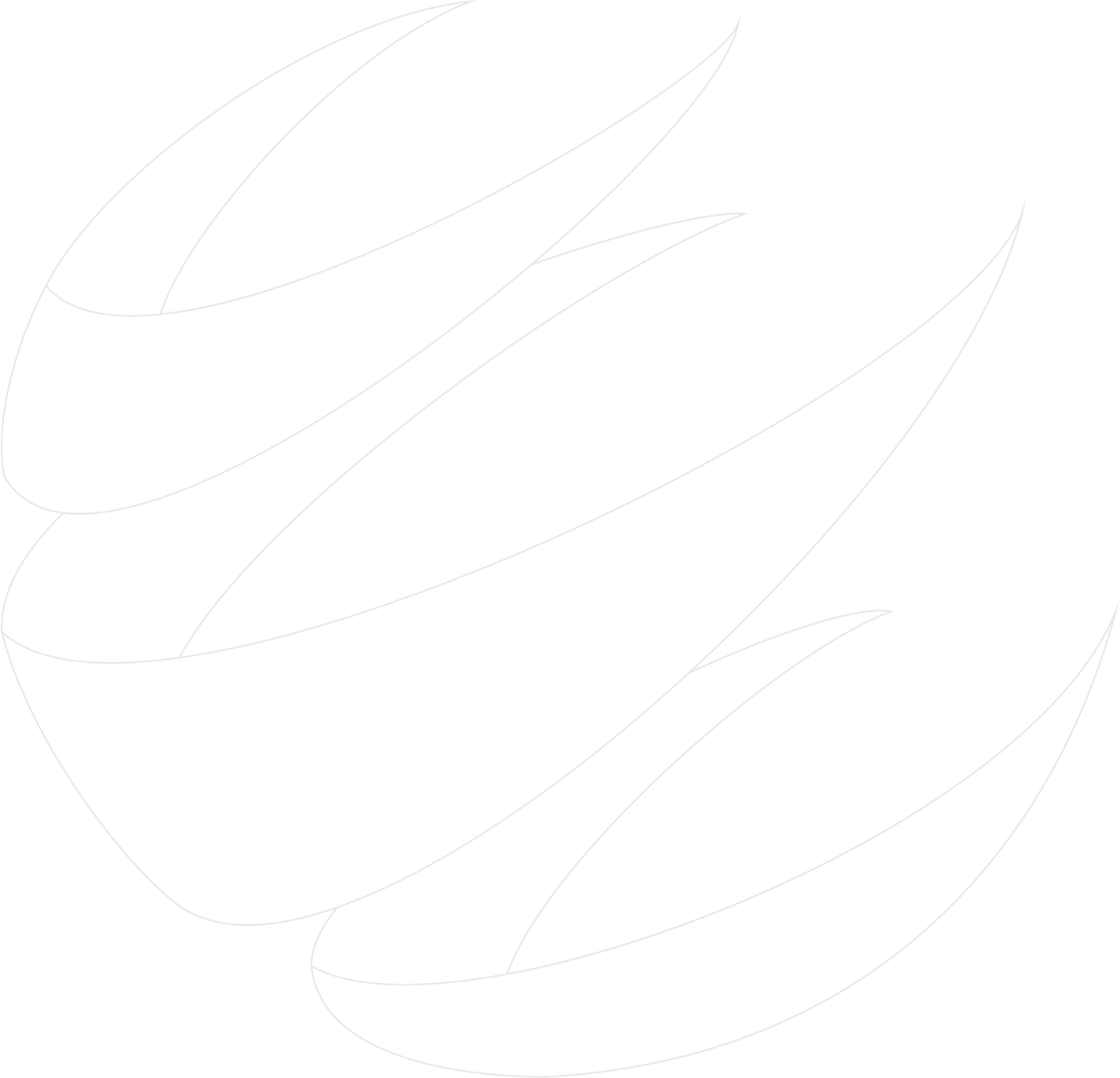 Zamawiający:Gmina Myszyniecul. Plac Wolności 6007 – 430 Myszyniec   Nazwa zamówienia:Ubezpieczenie mienia i odpowiedzialności cywilnej Gminy Myszyniec w okresie od 01.02.2021 do 31.01.2024 rokuw postępowaniu o udzielenie zamówienia publicznego prowadzonym w oparciu o przepisy ustawy z dnia 29.01.2004 r. prawo zamówień publicznych (tj. Dz. U. z 2019 r., poz. 1843 z późn. zm.) zwanej dalej ustawą.Wspólny Słownik Zamówień (CPV): główny przedmiot: 		66510000-8,przedmioty dodatkowe: 	66515000-3, 66515100-4, 66515200-5, 66515400-7, 66516000-0, 66516100-1, 66514110-0, 66516400-4, 66512100-3O udzielenie zamówienia mogą ubiegać się wyłącznie Wykonawcy, których oferta odpowiada wymogom określonym w ustawie i spełnia wymagania określone w niniejszej specyfikacji.Zatwierdził:  Elżbieta Abramczyk – Burmistrz Myszyńca Nr postępowania:   IN.271.25.2020.OŚSPIS TREŚCI:Nazwa i adres Zamawiającego.Tryb udzielenia zamówienia.Opis przedmiotu zamówienia.Termin realizacji zamówienia.Wykonawcy występujący wspólnie.Udział podwykonawców.Opis warunków udziału w postępowaniu oraz opis sposobu dokonywania ich oceny.Wykaz oświadczeń lub dokumentów potwierdzających spełnienie warunków udziału w postępowaniu oraz brak podstaw wykluczenia.Rodzaj czynności niezbędnych do realizacji zamówienia, których dotyczą wymagania zatrudnienia na podstawie umowy o pracę przez Wykonawcę lub podwykonawcę, wykonujących czynności w trakcie realizacji zamówienia.Sposób dokumentowania zatrudnienia osób  o których mowa w art. 29 ust. 3a ustawy.Uprawnienia Zamawiającego w zakresie kontroli spełnienia przez Wykonawcę wymagań o których mowa w art. 29 ust. 3a ustawy oraz sankcji z tytułu niespełnienia tych wymagań.Informacja o sposobie porozumiewania się Zamawiającego z Wykonawcami oraz przekazywania oświadczeń i dokumentów.Opis sposobu udzielania wyjaśnień dotyczących SIWZ oraz oświadczenie czy Zamawiający zamierza zwoływać zebrania Wykonawców.Wskazanie osób uprawnionych do kontaktu z Wykonawcami.Wymagania dotyczące wadium.Termin związania ofertą.Opis sposobu przygotowania oferty.Miejsce i termin składania i otwarcia ofert.Opis kryteriów jakimi Zamawiający będzie się kierował przy wyborze oferty wraz z podaniem wag tych kryteriów oraz sposobu obliczania punktów.Sposób obliczenia ceny łącznej, waluta w jakiej dokonywane będą rozliczenia.Czynności wykonywane przy otwarciu i ocenie ofert.Odrzucenie oferty, unieważnienie postępowania.Wymagania dotyczące zabezpieczenia należytego wykonania umowy.Istotne dla stron postanowienia które zostaną włączone do treści umowy w sprawie udzielenia zamówienia publicznego.Pouczenie o środkach ochrony prawnej.Opis części zamówienia, jeżeli Zamawiający dopuszcza składanie ofert częściowych.Maksymalna liczba Wykonawców z którymi Zamawiający zawrze umowę ramową, jeżeli Zamawiający przewiduje zawarcie umowy ramowej.Informacja o powtórzeniu podobnych usług.Opis sposobu przedstawienia ofert wariantowych oraz minimalne warunki jakim muszą odpowiadać oferty wariantowe, jeżeli Zamawiający dopuszcza ich składanie.Aukcja elektroniczna.Zwrot kosztów udziału w postępowaniu.Program ubezpieczenia.Informacja o szkodowości.Klauzula informacyjna z art. 13 RODO.Wykaz załączników.Elementy składowe specyfikacji istotnych warunków zamówienia:Nazwa i adres ZamawiającegoGmina Myszyniecul. Plac Wolności 6007 – 430 Myszyniectel./fax. (29) 772-11-41 e-mail: sekretariat@myszyniec.plstrona internetowa: www.myszyniec.plPrzygotowanie postępowania oraz czynności związane z wykonaniem zawartej w jego wyniku umowy wykonywać będzie działająca z pełnomocnictwa Zamawiającego firma brokerska Eurobrokers Sp. z o.o., 85 - 110 Bydgoszcz, ul. Mostowa 2, działająca przez Przedstawicielstwo w Mławie, 06 – 500 Mława, ul. Żwirki 26, tel. (23) 655-25-90, fax. (23) 655-25-99. Eurobrokers sp. z o.o. przysługuje wynagrodzenie od Wykonawcy, w wysokości zwyczajowo przyjętej, za wszystkie polisy wystawione w okresie objętym umową po przetargową.Tryb udzielenia zamówieniaPostępowanie o udzielenie zamówienia publicznego prowadzone jest w trybie przetargu nieograniczonego na podstawie ustawy z dnia 29 stycznia 2004 roku Prawo zamówień publicznych (tj. Dz. U. z 2019 r., poz. 1843 z późn. zm.).Opis przedmiotu zamówieniaPrzedmiotem zamówienia jest ubezpieczenie mienia i odpowiedzialności Zamawiającego w zakresie:ZADANIE I/część I:Ubezpieczenia mienia od wszystkich ryzyk,Ubezpieczenia sprzętu elektronicznego od wszystkich ryzyk,Ubezpieczenia odpowiedzialności cywilnej,Ubezpieczenie następstw nieszczęśliwych wypadków.ZADANIE II/część II:Ubezpieczeń komunikacyjnych (OC, NNW, AC/KR, ASS).Zamówienie obejmuje ubezpieczenie odpowiedzialności cywilnej i mienia Zamawiającego będącego w posiadaniu następujących jednostek organizacyjnych:Urząd Miejski w Myszyńcu, 07 – 430 Myszyniec, ul. Plac Wolności 60, NIP: 7581106599, Regon: 000546609,Publiczna Szkoła Podstawowa w Wykrocie, 07 – 430 Myszyniec, Wykrot 21c, NIP: 7581992307, Regon: 000697001,Publiczna Szkoła Podstawowa w Krysiakach, 07 – 430 Myszyniec, Krysiaki 29, NIP: 7581992313, Regon: 000697113,Publiczna Szkoła Podstawowa w Wydmusach, 07 – 430 Myszyniec, Wydmusy 117k, NIP: 7581992388, Regon: 000697099,Publiczna Szkoła Podstawowa im. Kazimierza Stefanowicza, 07 – 430 Myszyniec, ul. Dzieci Polskich 1, NIP: 7581992282, Regon: 000640981,Środowiskowy Dom Samopomocy, 07 – 430 Myszyniec, Białusny Lasek 19, NIP: 7581831372, Regon: 550669674,Gminna Administracja Placówek Oświatowych, 07 – 430 Myszyniec, Myszyniec Stary 105, NIP: 7581536242, Regon: 550439075,Samorządowe Przedszkole w Myszyńcu, 07 – 430 Myszyniec, ul. Dzieci Polskich 1, NIP: 7581992365, Regon: 000912770,Miejsko-Gminna Biblioteka Publiczna w Myszyńcu im. Ks. Władysława Skierkowskiego, 07 – 430 Myszyniec, ul. Plac Wolności 58, NIP: 7581042416, Regon: 142246337,Publiczna Szkoła Podstawowa w Olszynach, 07 – 430 Myszyniec, Olszyny 34A, NIP: 7581992336, Regon: 000697165,Regionalne Centrum Kultury Kurpiowskiej im. Ks. Wł. Skierkowskiego, 07 – 430 Myszyniec, ul. Plac Wolności 58, NIP: 7581045449, Regon: 001301494,Publiczna Szkoła Podstawowa w Wolkowych, 07 – 430 Myszyniec, Wolkowe 1, NIP: 7581992359, Regon: 551336609,Ośrodek Pomocy Społecznej w Myszyńcu, 07 – 430 Myszyniec, ul. Plac Wolności 60, NIP: 7581409331, Regon: 550478201,Publiczna Szkoła Podstawowa w Zalesiu, 07 – 430 Myszyniec, Zalasie 36A, NIP: 7581992299, Regon: 000912787,Gmina Myszyniec, 07 – 430 Myszyniec, ul. Plac Wolności 60, NIP: 7582153537, Regon: 550668284,Jednostki OSP Gminy Myszyniec.Miejsca ubezpieczenia: Teren Miasta i Gminy Myszyniec, wszystkie miejsca prowadzenia działalności i posiadania mienia (obecne i przyszłe); dla sprzętu elektronicznego przenośnego oraz wózków inwalidzkich teren Rzeczypospolitej Polskiej i poza jej granicami; dla wartości pieniężnych podczas transportu teren Rzeczypospolitej Polskiej.Wymagania określone przez Zamawiającego dotyczące przedmiotu zamówienia:Zamawiający wymaga, aby zamawiający i jego jednostki organizacyjne nie były zobowiązane do pokrywania straty Wykonawcy działającego w formie towarzystwa ubezpieczeń wzajemnych przez wnoszenie dodatkowej składki, zgodnie z art. 111 ust. 2 Ustawy z dnia 11 września 2015 r. o działalności ubezpieczeniowej  i reasekuracyjnej (Dz. U. z 2020 r. poz. 895,1180).Wykonawca musi posiadać ogólne (szczególne) warunki ubezpieczenia, zwane dalej OWU, wszystkich ubezpieczeń określonych w przedmiocie zamówienia.Zamawiający wymaga, aby Wykonawca udzielał pełnomocnikowi Zamawiającego Eurobrokers sp. z o.o., na jego wniosek, informacji na temat likwidacji szkód Zamawiającego.Szczegółowy zakres ubezpieczenia zawarty został w punkcie „Program ubezpieczenia”.Termin realizacji zamówieniaOkres ubezpieczenia, na jaki zostanie zawarta umowa w wyniku przeprowadzenia niniejszego postępowania, będzie obejmował:	ZADANIE I/część I: od 01.02.2021 r. do 31.01.2024 r. Polisy zostaną wystawione na okres ubezpieczenia: dla ubezpieczeń majątkowych: od 01.02.2021 r. do 31.01.2024 r. (trzy okresy roczne), ZADANIE II/część II: od 01.02.2021 r. do 31.01.2024 r. Polisy zostaną wystawione na okres ubezpieczenia: dla ubezpieczeń komunikacyjnych trzy okresy liczone indywidualnie dla danego pojazdu i ryzyka, przy czym wyrównanie ubezpieczenia OC, NNW, AC/KR, ASS pojazdów z załącznika 1D, 6D, 7D nastąpi w pierwszym okresie polisowym (w przypadku pojazdów z poz. 11 zał. 1D oraz z poz. 2 zał. 6D – w zakresie OC dwa okresy roczne). Okres ubezpieczenia poszczególnych pojazdów został wskazany w załącznikach zawierających wykazy pojazdów (załącznik 1D, 6D, 7D).Wykonawcy występujący wspólnieO udzielenie zamówienia mogą się ubiegać Wykonawcy występujący wspólnie. Wykonawcy ubiegający się wspólnie o udzielenie zamówienia winni ustanowić pełnomocnika do reprezentowania ich w postępowaniu albo reprezentowania w postępowaniu i zawarcia umowy w sprawie zamówienia publicznego. Pełnomocnictwo winno być podpisane przez uprawnionych przedstawicieli (przedstawiciela) każdego z partnerów. Wykonawcy składający ofertę wspólną ponoszą solidarną odpowiedzialność za prawidłową realizację zamówienia.Jeżeli oferta Wykonawców występujących wspólnie zostanie wybrana jako najkorzystniejsza Zamawiający przed podpisaniem umowy może zażądać umowy regulującej współpracę tych Wykonawców. W umowie winna być zapisana solidarna odpowiedzialność partnerów za wykonanie umowy.Udział podwykonawcówZamawiający dopuszcza możliwość wykonania zamówienia z udziałem podwykonawców.Zamawiający żąda na podstawie art. 36b ust. 1 ustawy wskazania przez Wykonawcę w ofercie części zamówienia których wykonanie zamierza powierzyć podwykonawcom, i podania przez Wykonawcę firm (nazw) podwykonawców.Podwykonawca nie może podlegać wykluczeniu na podstawie art. art. 24. ust. 1 pkt 12-23 i ust. 5 pkt 1 ustawy.Powierzenie wykonania części zamówienia podwykonawcom nie zwalnia Wykonawcy z odpowiedzialności za należyte wykonanie zamówienia.Opis warunków udziału w postępowaniu oraz opis sposobu dokonywania ich ocenyO udzielenie zamówienia mogą ubiegać się Wykonawcy, którzy:nie podlegają wykluczeniu na podstawie art. 24. ust. 1 pkt 12-23 i ust. 5 pkt 1 ustawy,- 	Zamawiający uzna warunek za spełniony jeżeli Wykonawca złoży oświadczenie o spełnieniu tego warunku (załącznik B do SIWZ).spełniają określone przez Zamawiającego warunki udziału w postępowaniu, zgodnie z art. 22 ust. 1b ustawy tj.:a) kompetencji lub uprawnień do prowadzenia określonej działalności zawodowej, o ile wynika to z odrębnych przepisów. - 	Zamawiający uzna warunek za spełniony, jeżeli Wykonawca wykaże, że posiada zezwolenie organu nadzoru na wykonywanie działalności ubezpieczeniowej, o którym mowa w art. 7 ust. 1 ustawy z dnia 11 września 2015 r. o działalności ubezpieczeniowej i reasekuracyjnej (Dz. U. z 2020 r. poz. 895,1180), tzn. kopia zezwolenia Komisji Nadzoru Finansowego, bądź Ministra Finansów (jeżeli uzyskali zezwolenie przed 1 stycznia 2004) na prowadzenie działalności ubezpieczeniowej, lub potwierdzenie Komisji Nadzoru Finansowego o posiadaniu uprawnień do prowadzenia działalności ubezpieczeniowej (jeżeli rozpoczął działalność przed 28.08.1990 r.), lub inny dokument jak zezwolenie właściwego organu na wykonywanie działalności ubezpieczeniowej w państwie członkowskim Unii Europejskiej, w którym ten zakład ma siedzibę, potwierdzający posiadanie uprawnień do prowadzenia działalności ubezpieczeniowej w zakresie wszystkich grup ryzyk objętych przedmiotem zamówieniab) sytuacji ekonomicznej lub finansowej - 	Zamawiający nie wyznacza szczegółowego warunku w tym zakresie. Warunek zostanie uznany za spełniony jeżeli Wykonawca złoży oświadczenie o spełnieniu tego warunku (załącznik B do SIWZ).c) zdolności technicznej lub zawodowej - 	Zamawiający nie wyznacza szczegółowego warunku w tym zakresie. Warunek zostanie uznany za spełniony jeżeli Wykonawca złoży oświadczenie o spełnieniu tego warunku (załącznik B do SIWZ).Podstawy wykluczenia, o których mowa w art. 24 ust. 5 pkt 1 ustawy:Zamawiający wyklucza z postępowania o udzielenie zamówienia, stosownie do regulacji art. 24 ust. 5 pkt 1 ustawy, Wykonawcę w stosunku do którego otwarto likwidację, w zatwierdzonym przez sąd układzie w postępowaniu restrukturyzacyjnym jest przewidziane zaspokojenie wierzycieli przez likwidację jego majątku lub sąd zarządził likwidację jego majątku w trybie art. 332 ust. 1 ustawy z dnia 15 maja 2015 r. – Prawo restrukturyzacyjne (Dz. U. z 2020 r. poz. 814,1298) lub którego upadłość ogłoszono, z wyjątkiem Wykonawcy, który po ogłoszeniu upadłości zawarł układ zatwierdzony prawomocnym postanowieniem sądu, jeżeli układ nie przewiduje zaspokojenia wierzycieli przez likwidację majątku upadłego, chyba że sąd zarządził likwidację jego majątku w trybie art. 366 ust. 1 ustawy z dnia 28 lutego 2003 r. – Prawo upadłościowe (Dz. U. z 2020 r. poz. 1228). Oświadczenie w powyższym zakresie zawarte jest w załączniku B do SIWZ.Podmioty wspólnie składające ofertę (konsorcjum, koasekuracja).W przypadku wspólnego ubiegania się o zamówienie przez dwóch lub więcej Wykonawców każdy z nich musi spełniać warunki udziału w postępowaniu, o których mowa w art. 22 ust. 1b pkt 1 ustawy, oraz nie może podlegać wykluczeniu z postępowania na podstawie art. 24 ust 1 pkt 12-23 i ust. 5 pkt. 1 ustawy. Warunki określone w art. 22 ust. 1b pkt 2 i 3 ustawy Wykonawcy muszą spełnić łącznie.Instytucja self cleaning (oczyszczenie Wykonawcy).Na podstawie art. 24 ust. 8 ustawy Wykonawca, który podlega wykluczeniu na podstawie art. 24 ust. 1 pkt 13 i 14 oraz 16 – 20 lub ust. 5 ustawy, może przedstawić dowody na to że podjęte przez niego środki są wystarczające do wykazania jego rzetelności, w szczególności udowodnić naprawienie szkody wyrządzonej przestępstwem lub przestępstwem skarbowym, zadośćuczynienie pieniężne za doznaną krzywdę lub naprawienie szkody, wyczerpujące wyjaśnienie stanu faktycznego oraz współpracę z organami ścigania oraz podjęcie konkretnych środków technicznych, organizacyjnych i kadrowych, które są odpowiednie dla zapobiegania dalszym przestępstwom lub przestępstwom skarbowym lub nieprawidłowemu postępowaniu Wykonawcy. Przepisu zdania pierwszego nie stosuje się, jeżeli wobec Wykonawcy, będącego podmiotem zbiorowym orzeczono prawomocnym wyrokiem sądu zakaz ubiegania się o udzielenie zamówienia oraz nie upłynął określony w tym wyroku okres obowiązywania tego zakazu.  Złożenie przez Wykonawcę nieprawdziwych informacji, mających wpływ lub mogących mieć wpływ na wynik prowadzonego postępowania spowoduje wykluczenie Wykonawcy z postępowania na podstawie art. 24 ust. 1 pkt 16 ustawy.Wykaz oświadczeń lub dokumentów potwierdzających spełnienie warunków udziału w postępowaniu oraz brak podstaw wykluczeniaWymagane, niżej wymienione dokumenty należy przedstawić w formie oryginałów albo kserokopii. Dokumenty złożone w formie kserokopii muszą być opatrzone klauzulą „ZA ZGODNOŚĆ Z ORYGINAŁEM” i podpisane przez Wykonawcę/ów na każdej stronie lub poświadczone notarialnie. Dokument oferty Wykonawca składa w oryginale.Do oferty Wykonawca dołącza:aktualne na dzień składania ofert oświadczenie, stanowiące wstępne potwierdzenie, że Wykonawca nie podlega wykluczeniu w okolicznościach, o których mowa w art. 24 ust. 1 pkt 12-23 oraz ust. 5 pkt 1 ustawy oraz spełnia wskazane w art. 22 ust. 1b ustawy warunki udziału w postępowaniu. Dokument ten, zgodnie z załączonym wzorem będzie stanowić załącznik do oferty, (oświadczenie o spełnieniu warunków udziału w postępowaniu i niepodleganiu wykluczeniu) – załącznik B do SIWZ.Pełnomocnictwo osoby podpisującej ofertę w imieniu Wykonawcy lub Wykonawców wykonujących wspólnie zamówienie. Wykonawca, w terminie 3 dni od zamieszczenia na stronie internetowej informacji, o której mowa w art. 86 ust. 5 Ustawy, przekazuje Zamawiającemu oświadczenie o przynależności lub braku przynależności do tej samej grupy kapitałowej, o której mowa w art. 24 ust. 1 pkt 23 ustawy – wg załączonego wzoru (oświadczenie o przynależności do tej samej grupy kapitałowej) – załącznik C do SIWZ. Wraz ze złożeniem oświadczenia, Wykonawca może przedstawić dowody, że powiązania z innym Wykonawcą nie prowadzą do zakłócenia konkurencji w postępowaniu o udzielenie zamówienia.Wezwanie Wykonawcy do złożenia dokumentów potwierdzających brak podstaw do wykluczenia oraz spełnienie warunków udziału w postępowaniuZamawiający wezwie Wykonawcę, którego oferta uzyskała najwyższą liczbę punktów do złożenia w wyznaczonym, nie krótszym niż 5 dni, terminie aktualnych na dzień złożenia oferty dokumentów potwierdzających:W zakresie warunku posiadania uprawnień do prowadzenia określonej działalności zawodowej, o ile wynika to z odrębnych przepisów: zezwolenie organu nadzoru na wykonywanie działalności ubezpieczeniowej, o którym mowa w art. 7 ust. 1 ustawy z dnia 11 września 2015 r. o działalności ubezpieczeniowej i reasekuracyjnej (Dz. U. z 2020 r. poz. 895,1180), tzn. kopia zezwolenia Komisji Nadzoru Finansowego, bądź Ministra Finansów (jeżeli uzyskał zezwolenie przed 1 stycznia 2004) na prowadzenie działalności ubezpieczeniowej, lub potwierdzenie Komisji Nadzoru Finansowego o posiadaniu uprawnień do prowadzenia działalności ubezpieczeniowej (jeżeli rozpoczęli działalność przed 28.08.1990r.), lub inny dokument jak zezwolenie właściwego organu na wykonywanie działalności ubezpieczeniowej w państwie członkowskim Unii Europejskiej, w którym ten zakład ma siedzibę, potwierdzający posiadanie uprawnień do prowadzenia działalności ubezpieczeniowej w zakresie wszystkich grup ryzyk objętych przedmiotem zamówienia.W celu potwierdzenia, że Wykonawca nie podlega wykluczeniu w okolicznościach, o których mowa w art. 24 ust. 5 pkt 1 ustawy: odpis z właściwego rejestru lub z centralnej ewidencji i informacji o działalności gospodarczej, jeżeli odrębne przepisy wymagają wpisu do rejestru lub ewidencji. Podmioty wspólnie składające ofertę (konsorcjum, koasekuracja)Oświadczenie o braku podstaw wykluczenia oraz o spełnieniu warunków udziału w postępowaniu składa każdy z Wykonawców wspólnie ubiegających się o zamówienie. Dokument ten potwierdza spełnianie warunków udziału w postępowaniu oraz brak podstaw do wykluczenia w zakresie, w którym każdy z Wykonawców wykazuje spełnianie warunków udziału w postępowaniu.Wykonawcy występujący wspólnie w postępowaniu o udzielenie zamówienia publicznego zobowiązani są stosownie do treści art. 23 ust. 2 ustawy, ustanowić pełnomocnika do reprezentowania ich w postępowaniu o udzielenie zamówienia publicznego lub do reprezentowania w postępowaniu i zawarcia umowy.Pełnomocnictwo winno być podpisane przez uprawnionych przedstawicieli każdego z partnerów. Pełnomocnictwo powinno być złożone w oryginale lub kopii potwierdzonej za zgodność z oryginałem.Podmioty wspólnie składające ofertę (konsorcjum, koasekuracja)Każdy z Wykonawców występujących wspólnie na wezwanie Zamawiającego musi złożyć odrębnie dokumenty określone w pkt 8.4.Wykonawcy zagraniczniJeżeli Wykonawca ma siedzibę lub miejsce zamieszkania poza terytorium Rzeczypospolitej Polskiej, składa na żądanie Zamawiającego zamiast dokumentu, o którym mowa w pkt 8.4.2). dokument wystawiony w kraju, w którym ma siedzibę lub miejsce zamieszkania, potwierdzający, że nie otwarto jego likwidacji ani nie ogłoszono upadłości - wystawiony nie wcześniej niż 6 miesięcy przed  upływem terminu składania ofert.Jeżeli w kraju, w którym Wykonawca ma siedzibę lub miejsce zamieszkania lub miejsce zamieszkania ma osoba, której dokument dotyczy, nie wydaje się dokumentów, o których mowa powyżej, zastępuje się je dokumentem zawierającym odpowiednio oświadczenie Wykonawcy ze wskazaniem osoby albo osób uprawnionych do jego reprezentacji, lub oświadczenie osoby, której dokument miał dotyczyć, złożone przed notariuszem lub przed organem sądowym, administracyjnym albo organem samorządu zawodowego lub gospodarczego właściwym ze względu na siedzibę lub miejsce zamieszkania Wykonawcy lub miejsce zamieszkania tej osoby. W przypadku wątpliwości co do treści dokumentu złożonego przez Wykonawcę, Zamawiający może zwrócić się do właściwych organów odpowiedniego kraju, w którym Wykonawca ma siedzibę lub miejsce zamieszkania lub miejsce zamieszkania ma osoba, której dokument dotyczy, o udzielenie niezbędnych informacji dotyczących tego dokumentu.Zgodnie z art. 22b ust. 2 Ustawy Wykonawca mający siedzibę lub miejsce zamieszkania poza terytorium Rzeczpospolitej Polskiej na wezwanie Zamawiającego musi udowodnić, że posiada on uprawnienia do prowadzenia działalności ubezpieczeniowej w swoim kraju pochodzenia.Wykonawca nie jest obowiązany do złożenia w/w dokumentów, jeżeli Zamawiający posiada dokumenty dotyczące tego Wykonawcy lub może je uzyskać za pomocą bezpłatnych i ogólnodostępnych baz danych, w szczególności rejestrów publicznych w rozumieniu ustawy z dnia 17 lutego 2005 r. o informatyzacji działalności podmiotów realizujących zadania publiczne (Dz. U. z 2020 poz. 346 z późn. zm.). Zamawiający może żądać przedstawienia oryginału lub notarialnie poświadczonej kopii dokumentów wyłącznie wtedy, gdy złożona kopia dokumentu jest nieczytelna lub budzi wątpliwości co do jej prawdziwości. Dokumenty sporządzone w języku obcym są składane wraz z tłumaczeniem na język polski. Zamawiający na potwierdzenie spełnienia warunków udziału w postępowaniu oraz braku podstaw do wykluczenia z postępowania może żądać tylko takich dokumentów, o których mowa w Rozporządzeniu Ministra Przedsiębiorczości i Technologii z dnia 16 października 2018 r. zmieniające rozporządzenie w sprawie rodzajów dokumentów, jakich może żądać zamawiający od wykonawcy w postępowaniu o udzielenie zamówienia (Dz. U. z 2020 r., poz. 1282).Rodzaj czynności niezbędnych do realizacji zamówienia, których dotyczą wymagania zatrudnienia na podstawie umowy o pracę przez Wykonawcę lub podwykonawcę, wykonujących czynności w trakcie realizacji zamówieniaZamawiający, na podstawie art. 29 ust. 3a ustawy, wymaga zatrudnienia na podstawie umowy o pracę przez Wykonawcę lub podwykonawcę osób wykonujących czynności administracyjne w trakcie realizacji zamówienia związane z wystawianiem umów ubezpieczenia (polis).Sposób dokumentowania zatrudnienia osób  o których mowa w art. 29 ust. 3a ustawyW celu udokumentowania zatrudnienia osób, o których mowa w art. 29 ust. 3a ustawy, Wykonawca powinien oświadczyć w formularzu ofertowym, że  osoby wykonujące określone w pkt 9 SIWZ czynności w zakresie realizacji zamówienia będą zatrudnione na podstawie umowy o pracę.Uprawnienia Zamawiającego w zakresie kontroli spełnienia przez Wykonawcę wymagań o których mowa w art. 29 ust. 3a ustawy oraz sankcji z tytułu niespełnienia tych wymagańZamawiający ma prawo do skontrolowania Wykonawcy w zakresie zatrudnienia osób, o których mowa w art. 29 ust. 3a ustawy wzywając go na piśmie do przekazania informacji, o których mowa w pkt 9 SIWZ w terminie 30 dni od otrzymania takiego wezwania.W przypadku gdy Wykonawca nie dochowa wskazanego terminu Zamawiający obciąży Wykonawcę karą umowną za każdy dzień zwłoki w wysokości 0,1% całkowitego wynagrodzenia brutto określonego w umowie o udzielenie zamówienia publicznego.Informacja o sposobie porozumiewania się Zamawiającego z Wykonawcami oraz przekazywania oświadczeń i dokumentówOświadczenia, wnioski, zawiadomienia oraz informacje Zamawiający i Wykonawcy przekazują pisemnie, faxem lub drogą elektroniczną. Oświadczenia, wnioski, zawiadomienia oraz informacje przekazane drogą elektroniczną winny być niezwłocznie potwierdzone na piśmie. Każda ze stron na żądanie drugiej strony niezwłocznie potwierdza fakt ich otrzymania.Adres poczty elektronicznej, numer faksu i adres do korespondencji podane są w punkcie 14 SIWZ „Wskazanie osób uprawnionych do kontaktu z Wykonawcami”.Opis sposobu udzielania wyjaśnień dotyczących SIWZ oraz oświadczenie czy Zamawiający zamierza zwoływać zebrania WykonawcówWykonawca może zwrócić się do Zamawiającego o wyjaśnienie treści SIWZ, kierując swoje zapytania na piśmie, faxem lub drogą elektroniczną do Zamawiającego. Zamawiający jest obowiązany udzielić wyjaśnień niezwłocznie, jednak nie później niż na 2 dni przed upływem terminu składania ofert, pod warunkiem, że wniosek o wyjaśnienie SIWZ wpłynął do Zamawiającego nie później niż do końca dnia, w którym upływa połowa wyznaczonego terminu składania ofert (art. 38 ust. 1 ustawy). Pisemna odpowiedź zostanie przesłana wszystkim Wykonawcom, którym doręczono SIWZ w tym samym czasie i w ten sam sposób bez podania źródła zapytania, a także umieszczona zostanie na stronie internetowej Zamawiającego (art. 38 ust. 2 ustawy).W uzasadnionych przypadkach Zamawiający może przed upływem terminu składania ofert zmienić treść SIWZ (art. 38, ust. 4 ustawy). Dokonaną zmianę SIWZ Zamawiający udostępnia na stronie internetowej. Zamawiający nie przewiduje zwoływania zebrań Wykonawców.Wskazanie osób uprawnionych do kontaktu z WykonawcamiOsobą uprawnioną do kontaktów z Wykonawcami jest:Marcin Pieńkosz reprezentujący działającą z pełnomocnictwa Zamawiającego firmę Eurobrokers Sp. z o.o., Przedstawicielstwo w Mławie, 06 – 500 Mława, ul. Żwirki 26, tel. (23) 655-25-87, kom. 668-493-399, fax (23) 655-25-90,e-mail: marcin.pienkosz@eurobrokers.com.plGodziny pracy: od poniedziałku do piątku od 8.00 do 16.00.Wymagania dotyczące wadiumZamawiający nie wymaga wniesienia wadium.Termin związania ofertąTermin związania ofertą wynosi 30 dni, licząc od dnia będącego ostatecznym terminem składania ofert.Opis sposobu przygotowania ofertyOferta wina zawierać:Formularz oferty (załącznik A do SIWZ),Oświadczenie o braku podstaw do wykluczenia i spełnienie warunków udziału w postępowaniu (załącznik B do SIWZ).Pełnomocnictwo osoby podpisującej ofertę w imieniu Wykonawcy lub Wykonawców składających ofertę wspólnie.Oferta oraz stanowiące jej załącznik oświadczenia winne być przygotowane zgodnie z załączonym wzorem zawartym w niniejszej SIWZ.Jeżeli w załączonym wzorze zabraknie miejsca Wykonawca może powiększyć odpowiednie pola druku lub dołączyć do dokumentu dodatkowe strony.Treść oferty winna odpowiadać treści SIWZ;Oferta winna być sporządzona w języku polskim, z zachowaniem formy pisemnej za pomocą narzędzia zapewniającego trwałość treści (np. wydruk, pismo niezmazywalnym długopisem).Oferta musi być podpisana przez osoby wskazane w dokumencie upoważniającym do występowania w obrocie prawnym lub posiadające stosowne pełnomocnictwo; Poprawki w ofercie muszą być naniesione czytelnie oraz opatrzone podpisem osoby/osób podpisujących ofertę;Ofertę składaną przez podmioty wspólnie ubiegające się o udzielenie zamówienia (konsorcjum, koasekuracja) podpisują wszyscy Wykonawcy lub ustanowiony przez te podmioty pełnomocnik.Wykonawca może złożyć tylko jedną ofertę zawierającą jedną łączną, ostateczną cenę.Za osoby uprawnione do składania oświadczeń woli w imieniu Wykonawców uznaje się: osoby wskazane w Krajowym Rejestrze Sądowym lub dokumencie równorzędnym, oraz osoby legitymujące się odpowiednim pełnomocnictwem wystawionym przez te osoby określającym zakres umocowania. Dokument ten należy złożyć w formie oryginału lub kopii potwierdzonej za zgodność z oryginałem.Wykonawca ponosi koszty związane z przygotowaniem i złożeniem  oferty.Oferta musi być złożona Zamawiającemu w nieprzejrzystej i zaklejonej kopercie z opisem:pełna nazwa WykonawcyadresNIP, REGONoraz dopiskiemOFERTA W PRZETARGUNA UBEZPIECZENIE MIENIA I ODPOWIEDZIALNOŚCI CYWILNEJ GMINY MYSZYNIEC W OKRESIE OD 01.02.2021 r. do 31.01.2024 ROKU Nie otwierać przed godziną 12.15 dnia 24.11.2020r.Jeżeli oferta zawiera informacje stanowiące tajemnice przedsiębiorstwa w rozumieniu przepisów ustawy z dnia 16 kwietnia 1993 roku o zwalczaniu nieuczciwej konkurencji (Dz. U. z 2019 r., poz. 1010, 1649), Wykonawca może zastrzec, iż nie mogą być one udostępniane innym uczestnikom postępowania, przy czym musi wtedy wykazać, iż zastrzeżone informacje stanowią tajemnicę przedsiębiorstwa. Winien on wówczas wyodrębnić te informacje w formie osobnego pakietu. Pakiet ten ma być wyraźnie oznaczony „TAJEMNICE  PRZEDSIĘBIORSTWA – NIE  UDOSTĘPNIAĆ  INNYM  UCZESTNIKOM  POSTĘPOWANIA”.UWAGA:Zamawiający uzna, że Wykonawca wykazał, że informacje stanowią tajemnicę przedsiębiorstwa jeżeli:nie zostały upublicznione,stanowią wartość techniczną lub technologiczną lub organizacyjną lub inną wartość gospodarczą, co wynika z art. 11 ust. 4 ustawy z dnia 16 kwietnia 1993 roku o zwalczaniu nieuczciwej konkurencji (Dz. U.  z 2019 r., poz. 1010, 1649).Sam fakt zamknięcia w kopercie danej informacji i oznaczenia jej sformułowaniem „TAJEMNICE  PRZEDSIĘBIORSTWA – NIE  UDOSTĘPNIAĆ  INNYM  UCZESTNIKOM  POSTĘPOWANIA” nie wyczerpuje znamion podjęcia niezbędnych działań w celu zachowania ich poufności.Miejsce i termin składania i otwarcia ofertTermin składania ofert upływa dnia 24.11.2020 r. o godz. 12.00Ofertę należy złożyć w  Sekretariacie Urzędu Miejskiego w Myszyńcu, 07 – 430 Myszyniec, ul. Plac Wolności 60, pokój nr 15.Komisyjne otwarcie ofert nastąpi dnia 24.11.2020 r. o godz. 12.15 w pokoju nr 16 (Sala Konferencyjna) Urzędu Miejskiego w Myszyńcu, 07 – 430 Myszyniec, ul. Plac Wolności 60.Wykonawca może wprowadzać zmiany, do złożonej oferty pod warunkiem, że Zamawiający otrzyma pisemne powiadomienie o wprowadzaniu zmian przed terminem składania ofert. Powiadomienie o wprowadzaniu zmian musi być złożone według takich samych zasad i wymagań jak składana oferta i odpowiednio oznakowane z dopiskiem "ZMIANA OFERTY",Wykonawca ma prawo, przed upływem terminu składania ofert, wycofać złożoną przez siebie ofertę pod warunkiem, że Zamawiający otrzyma pisemne powiadomienie o wycofaniu oferty. Powiadomienie o wycofaniu oferty musi być złożone według takich samych zasad i wymagań jak składana oferta i odpowiednio oznakowane z dopiskiem „WYCOFANIE OFERTY”.Oferty złożone po terminie zostaną bez otwierania niezwłocznie zwrócone Wykonawcy.Otwarcie ofert jest jawne. Nieobecność przedstawicieli Wykonawcy, nie będzie powodem odłożenia otwarcia ofert.Zamawiający zgodnie z art. 86 ust. 3 ustawy, bezpośrednio przed otwarciem ofert poda kwotę, jaką zamierza przeznaczyć na sfinansowanie zamówienia.Oferty zostaną otwarte w kolejności, w jakiej zostały złożone u Zamawiającego.Podczas otwarcia ofert zostaną odczytane nazwy (firmy) oraz adresy Wykonawców, a także informacje dotyczące ceny, terminu wykonania zamówienia oraz warunków płatności zawarte w ofertach.W toku badania i oceny złożonych ofert Zamawiający może żądać od Wykonawców wyjaśnień dotyczących treści złożonych ofert. Prośba o wyjaśnienie oraz odpowiedź zostaną przesłane faxem lub pocztą e-mail.Zamawiający zgodnie z art. 87 ust. 2 ustawy, poprawia w tekście oferty oczywiste omyłki pisarskie i omyłki rachunkowe, z uwzględnieniem konsekwencji rachunkowych dokonanych poprawek oraz inne omyłki polegające na niezgodności oferty z SIWZ nie powodujące istotnych zmian w treści oferty, niezwłocznie zawiadamiając o tym Wykonawcę, którego oferta została poprawiona.Opis kryteriów jakimi Zamawiający będzie się kierował przy wyborze oferty wraz z podaniem wag tych kryteriów oraz sposobu obliczania punktówOferty będą oceniane na podstawie następujących kryteriów(obok podano wagę procentową danego kryterium):ZADANIE I/część I: 1)  cena łączna     60% 2)  zaakceptowane klauzule dodatkowe  30% 3)  oferowane franszyzy    10% ZADANIE II/część II: 1)  cena łączna     60% 2)  zaakceptowane klauzule dodatkowe  40%Kryteria oceny ofert:ZADANIE I/część I:cena łączna – suma składek za wszystkie ubezpieczenia będące przedmiotem niniejszego postępowania.Oferty będą podlegały ocenie według następującego wzoru:zaakceptowane klauzule dodatkowe – ocena kryterium polega na przyznaniu punktów za wprowadzenie do oferty dodatkowych klauzul rozszerzających ochronę ubezpieczeniową wg, następujących zasad:- za rozszerzenie ochrony o klauzule o nr 22 zostanie przyznane 10 punktów,- za rozszerzenie ochrony o klauzule o nr 23 zostanie przyznane 8 punktów,- za rozszerzenie ochrony o klauzule o nr 24 - 36 zostanie przyznane po 4 punkty za każdą klauzulę,- za rozszerzenie ochrony o klauzule o nr 37 - 46 zostanie przyznane po 3 punkty za każdą klauzulę,Brak akceptacji którejkolwiek lub wszystkich klauzul oznaczonych numerami 1 – 21 spowoduje odrzucenie oferty.W przypadku dopisków lub zmian w treści klauzul fakultatywnych (oznaczonych numerami 22 - 46), odbiegających na niekorzyść Zamawiającego w stosunku do treści zawartej w SIWZ, za zmienioną klauzule przyznanych zostanie 0 pkt. W przypadku dopisków lub zmian na korzyść lub neutralnych przyznana zostanie przewidziana ilość punktów.Oferty będą podlegały ocenie według następującego wzoru:oferowane franszyzy – ocenie podlegają oferowane franszyzy w następujących ubezpieczeniach:- ubezpieczeniu mienia od wszystkich ryzyk,- ubezpieczeniu odpowiedzialności cywilnej. Franszyzy wprowadzone w ww. rodzajach ubezpieczeń będą oceniane wg następujących zasad (odrębnie w każdym ubezpieczeniu):brak franszyzy –				50 pktfranszyza od 1 zł do 100 zł -		40 pktfranszyza od 101 zł do 200 zł –		30 pktfranszyza od 201 zł do 300 zł –		20 pktfranszyza od 301 zł do 400 zł –		10 pktfranszyza powyżej 400 zł –		  0 pktZamawiający dopuszcza wyłącznie stosowanie franszyz integralnych.W przypadku gdy Wykonawca w ofercie zastrzeże wprowadzenie franszyz redukcyjnych bądź udziałów własnych w szkodzie oferta zostanie odrzucona. Zamawiający dopuszcza wyłącznie stosowanie franszyz integralnych określonych kwotowo.W przypadku procentowego określenia franszyzy oferta zostanie odrzucona. UWAGA:oferowane franszyzy wyrażone kwotowo nie mogą przekroczyć 500 zł (w danym ubezpieczeniu). W ubezpieczeniu szyb od stłuczenia, sprzętu elektronicznego od wszystkich ryzyk oraz następstw nieszczęśliwych wypadków franszyzy i udziały własne zniesione. W ubezpieczeniu odpowiedzialności cywilnej:Zamawiający nie dopuszcza stosowania franszyz i udziałów własnych w szkodzie w ubezpieczeniu odpowiedzialności cywilnej za drogi.przy ocenie franszyz i udziałów w szkodzie nie bierze się pod uwagę franszyzy redukcyjnej w OC pracodawcy w postaci świadczenia z systemu ubezpieczeń społecznych uzyskanego na podstawie obowiązujących przepisów.Oferty zawierające franszyzy w wysokości wyższej niż wskazane zostaną odrzucone.Franszyzy winny być określone w złotych.Oferty będą podlegały ocenie według następującego wzoru:ZADANIE II/część II:     1) cena łączna – suma składek za wszystkie ubezpieczenia będące przedmiotem niniejszego postępowania. Oferty będą podlegały ocenie według następującego wzoru: 2) zaakceptowane klauzule dodatkowe – ocena kryterium polega na przyznaniu punktów za wprowadzenie do oferty dodatkowych klauzul rozszerzających ochronę ubezpieczeniową wg następujących zasad: - za rozszerzenie ochrony o klauzule o nr 1 - 9 zostanie przyznane po 10 punktów za każdą klauzulę, - za rozszerzenie ochrony o klauzule o nr 10 - 11 zostanie przyznane po 5 punktów za każdą klauzulę, W przypadku dopisków lub zmian w treści klauzul fakultatywnych (oznaczonych numerami 1 - 11), odbiegających na niekorzyść Zamawiającego w stosunku do treści zawartej w SIWZ, za zmienioną klauzule przyznanych zostanie 0 pkt. W przypadku dopisków lub zmian na korzyść lub neutralnych przyznana zostanie przewidziana ilość punktów. Oferty będą podlegały ocenie według następującego wzoru: Zamawiający nie dopuszcza stosowania jakichkolwiek franszyz i udziałów własnych w szkodach.Punkty uzyskane za poszczególne kryteria zostaną zsumowane. Przetarg wygra Wykonawca, którego oferta otrzyma najwyższą łączną liczbę punktów. W przypadku zdobycia tej samej liczby punktów wygra ta oferta w której wystąpi najniższa cena.Sposób obliczenia ceny łącznej, waluta w jakiej dokonywane będą rozliczeniaWykonawca podaje w ofercie cenę łączną za realizację zamówienia. Cena łączna winna obejmować składki za wszystkie rodzaje ubezpieczeń określone w niniejszej SIWZ, za cały okres ubezpieczania określony w SIWZ.Cena winna zostać podana w złotych polskich z dokładnością do dwóch miejsc po przecinku.Cenę oferty należy określić z należytą starannością, na podstawie przedmiotu zamówienia z uwzględnieniem wszystkich kosztów związanych z realizacją zadania wynikających z zakresu usługi, niezbędnych do wykonania zadania i doliczyć do powstałej kwoty inne składniki wpływające na ostateczną cenę. Na podstawie art. 89 ust. 1 pkt 6 ustawy Zamawiający odrzuca ofertę zawierającą błędy w ustaleniu ceny.Podana cena winna być ceną ostateczną. Późniejsze, np. w trakcie otwierania ofert, propozycje obniżek ceny są niedopuszczalne i nie będą przyjmowane przez Zamawiającego.Proponowana cena łączna powinna być podana w wysokości ostatecznej, tak aby Zamawiający nie musiał już dokonywać żadnych obliczeń, przeliczeń itp. działań w celu jej określenia. Zaokrąglenia cen w złotych należy dokonać z dokładnością do dwóch miejsc po przecinku według zasady, że trzecia cyfra po przecinku od 5 w górę powoduje zaokrąglenie drugiej cyfry po przecinku w górę o 1 jeśli trzecia cyfra po przecinku jest niższa od 5 zostaje skreślona, a druga cyfra po przecinku nie ulegnie zmianie.Zamawiający zgodnie z art. 87 ust. 2 ustawy poprawia oczywiste omyłki w ofercie.Wykonawca określi cenę oferty łącznie z podatkiem VAT obowiązującym do oferowanej usługi.Jeżeli złożono ofertę, której wybór prowadziłby do powstania u Zamawiającego obowiązku podatkowego zgodnie z przepisami o podatku od towarów i usług, Zamawiający w celu oceny takiej oferty doliczy do przedstawionej w niej ceny podatek od towarów i usług, który miałby obowiązek rozliczyć i przekazać na rachunek właściwego urzędu skarbowego, zgodnie z tymi przepisami. Wykonawca składając ofertę, informuje Zamawiającego, czy wybór oferty będzie prowadzić do powstania u Zamawiającego obowiązku podatkowego, wskazując nazwę (rodzaj) towaru lub usługi, których dostawa lub świadczenie będzie prowadzić do jego powstania, oraz wskazując ich wartość bez kwoty podatku.Czynności wykonywane przy otwarciu i ocenie ofertOtwarcie ofert jest jawne i następuje po upływie terminu do ich składania, z tym że dzień, w którym upływa termin składania ofert, jest dniem ich otwarcia (art. 86 ust. 2 ustawy).Bezpośrednio przed otwarciem ofert Zamawiający poda kwotę, jaką zamierza przeznaczyć na sfinansowanie zamówienia.Podczas otwarcia ofert zostaną ogłoszone nazwy (firmy), adresy Wykonawców, ceny i terminy wykonania Zamówienia oraz warunki płatności zawarte w złożonych ofertach (art. 86 ust. 4 Ustawy). Niezwłocznie  po  otwarciu  ofert  Zamawiający  zamieszcza  na  stronie  internetowej informacje dotyczące (art. 86 ust. 5 ustawy):kwoty jaką zamierza przeznaczyć na sfinansowanie zamówienia, firm oraz adresów Wykonawców, którzy złożyli oferty w terminie, ceny, terminu wykonania zamówienia, okresu gwarancji oraz warunków płatności zawartych w ofercie.Wykonawca, w terminie 3 dni od zamieszczenia na stronie internetowej informacji, o której mowa w pkt. 4 (art. 86 ust. 5 ustawy), przekazuje Zamawiającemu oświadczenie o przynależności lub braku przynależności do tej samej grupy kapitałowej, o której mowa w art. 24 ust. 1 pkt 23 ustawy – wg załączonego wzoru (oświadczenie o przynależności do tej samej grupy kapitałowej) – załącznik C do SIWZ. Wraz ze złożeniem oświadczenia, Wykonawca może przedstawić dowody, że powiązania z innym Wykonawcą nie prowadzą do zakłócenia konkurencji w postępowaniu o udzielenie zamówienia.Zamawiający na podstawie art. 24 aa ust.1 ustawy najpierw dokona oceny ofert a następnie zbada czy Wykonawca, którego oferta została oceniona jako najkorzystniejsza, nie podlega wykluczeniu oraz spełnia warunki udziału w postępowaniu.Zamawiający wezwie Wykonawcę, którego oferta została najwyżej oceniona, do złożenia w wyznaczonym, nie krótszym niż 5 dni terminie, aktualnych na dzień złożenia oferty dokumentów wskazanych w pkt. 8 SIWZ.W toku badania i oceny złożonych ofert Zamawiający może żądać udzielenia przez Wykonawców wyjaśnień dotyczących treści złożonych przez nich ofert.Komisja przetargowa rekomenduje wybór oferty najkorzystniejszej, przez co należy rozumieć ofertę, która otrzymała najwyższą łączną liczbę punktów za oceniane kryteria.Odrzucenie oferty, unieważnienie postępowaniaZamawiający odrzuci ofertę, jeżeli:jest niezgodna z Ustawą,jej treść nie odpowiada treści SIWZ, z zastrzeżeniem art. 87 ust. 2 pkt 3 ustawy,jej złożenie stanowi czyn nieuczciwej konkurencji w rozumieniu przepisów o zwalczaniu nieuczciwej konkurencji,zawiera rażąco niską cenę w stosunku do przedmiotu zamówienia,została złożona przez Wykonawcę wykluczonego z udziału w postępowaniu o udzielenie  zamówienia,zawiera błędy w obliczeniu ceny,Wykonawca w terminie 3 dni od dnia doręczenia zawiadomienia nie zgodził się na poprawienie omyłki, o której mowa w art. 87 ust. 2 pkt 3 ustawy,Wykonawca nie wyraził zgody, o której mowa w art. 85 ust. 2 ustawy, na przedłużenie terminu związania ofertą,jej przyjęcie naruszałoby bezpieczeństwo publiczne lub istotny interes bezpieczeństwa państwa, a tego bezpieczeństwa lub interesu nie można zagwarantować w inny sposób,jest nieważna na podstawie odrębnych przepisów.Zamawiający unieważnia postępowanie o udzielenie zamówienia, jeżeli:nie złożono żadnej oferty nie podlegającej odrzuceniu,cena najkorzystniejszej oferty lub oferta z najniższą ceną przewyższa kwotę, którą Zamawiający zamierza przeznaczyć na sfinansowanie zamówienia, chyba że Zamawiający może zwiększyć tę kwotę do ceny najkorzystniejszej oferty,wystąpiła istotna zmiana okoliczności powodująca, że prowadzenie postępowania lub wykonanie zamówienia nie leży w interesie publicznym, czego nie można było wcześniej przewidzieć,postępowanie obarczone jest niemożliwą do usunięcia wadą uniemożliwiającą zawarcie niepodlegającej unieważnieniu  umowy w sprawie zamówienia publicznego.Wymagania dotyczące zabezpieczenia należytego wykonania umowyZamawiający nie wymaga zabezpieczenia należytego wykonania umowy.Istotne dla stron postanowienia które zostaną włączone do treści umowy w sprawie udzielenia zamówienia publicznegoUmowa zostanie zawarta zgodnie ze wzorem umowy proponowanym przez Zamawiającego, stanowiącym załącznik D do SIWZ.Załącznikami do umowy poprzetargowej będą: niniejsza specyfikacja istotnych warunków zamówienia oraz oferta złożona przez Wykonawcę.Zamawiający przewiduje możliwość wprowadzenia zmian zawartej umowy zgodnie z art.144 ust.1 pkt 2 – 6 ustawy a także w następujących przypadkach:zmiany terminów płatności, wysokości i liczby rat składki – na wniosek Zamawiającego przed upływem terminu płatności składki lub raty składki,zmiany wysokości składki lub raty składki w ubezpieczeniach majątkowych w przypadku zmiany wysokości sumy ubezpieczenia – proporcjonalnie do zmiany sumy ubezpieczenia i okresu ubezpieczenia w którym zmiana będzie obowiązywała ,zmiany wysokości składki lub raty składki w ubezpieczeniu odpowiedzialności cywilnej i ubezpieczeniach zawartych w systemie na pierwsze ryzyko w wyniku podwyższenia wysokości sumy gwarancyjnej lub podwyższenia limitów odpowiedzialności – proporcjonalnie do zmiany i okresu ubezpieczenia w którym zmiana będzie obowiązywała. zmiany wysokości składki w przypadku wprowadzenia na usługi ubezpieczeniowe objęte niniejszym postępowaniem podatku od towarów i usług (VAT) lub zmiany stawki tego podatku – składka ulegnie podwyższeniu o kwotę naliczonego podatku VAT;korzystnej dla Zamawiającego zmiany zakresu ubezpieczenia wynikające ze zmian OWU Wykonawcy oraz wprowadzenia nowych klauzul za zgodą Zamawiającego i Wykonawcy bez dodatkowej zwyżki składki;zmiany związane z włączeniem do ochrony ubezpieczeniowej jednostek powstałych lub przekształconych w trakcie obowiązywania umowy bądź wyłączeniem jednostek zlikwidowanych,zmiany zakresu ubezpieczenia wynikające ze zmian powszechnie obowiązujących przepisów.Pouczenie o środkach ochrony prawnejWykonawcy, a także innemu podmiotowi, jeżeli ma lub miał interes w uzyskaniu danego zamówienia oraz poniósł lub może ponieść szkodę w wyniku naruszenia przez Zamawiającego przepisów ustawy, przysługują środki ochrony prawnej określone w Dziale VI „Środki ochrony prawnej” ustawy.Opis części zamówienia, jeżeli Zamawiający dopuszcza składanie ofert częściowychZamawiający dopuszcza złożenie ofert częściowych. Oferta winna obejmować wykonanie wszystkich zadań/części, całości zadania nr I/części I lub zadania nr II/części II lub kombinacji zadań/części.    Zadanie I/część I:Ubezpieczenia mienia od wszystkich ryzyk,Ubezpieczenia sprzętu elektronicznego od wszystkich ryzyk,Ubezpieczenia odpowiedzialności cywilnej,Ubezpieczenie następstw nieszczęśliwych wypadków.Zadanie II/część II:Ubezpieczeń komunikacyjnych (OC, NNW, AC/KR, ASS).Szczegółowy zakres poszczególnych zadań zamówienia został opisany w pkt. 32 niniejszej SIWZ – Program ubezpieczeniaMaksymalna liczba Wykonawców z którymi Zamawiający zawrze umowę ramową, jeżeli Zamawiający przewiduje zawarcie umowy ramowejZamawiający nie przewiduje zawarcia umowy ramowej.Informacja o powtórzeniu podobnych usługZamawiający przewiduje możliwość udzielenia zamówień na zasadach określonych w art. 67 ust. 1 pkt 6 Ustawy prawo zamówień publicznych, które zostaną udzielone na warunkach tożsamych dla zamówienia podstawowego. Wartość przedmiotowego zamówienia jest oszacowana z uwzględnieniem powtórzenia podobnych usług, zgodnie z art. 32 ust. 3 Ustawy, do 50% wartości zamówienia podstawowego.
Zakres usług, o których mowa powyżej obejmuje:1. Wzrost wartości ubezpieczanego mienia m.in.:- w przypadku ujawnienia się, bądź powstania nowego ryzyka ubezpieczeniowego, które nie zostało przewidziane w SIWZ,- w razie dokonania przez Zamawiającego inwestycji w majątek trwały, wyliczenie wartości odtworzeniowej mienia,- w przypadku zmiany ilości osób w zakresie ubezpieczenia następstw nieszczęśliwych wypadków,-  w przypadku nowo nabywanego mienia,- podwyższenie lub uzupełnienie limitów, sum ubezpieczenia/gwarancyjnych oraz limitów wskazanych w klauzulach w warunkach dodatkowych,- w przypadku zmiany ilości posiadanych pojazdów2. Zmianę ryzyka ubezpieczeniowego, ubezpieczenia dodatkowego zakresu w ramach podstawowych ubezpieczeń,3. Zmianę wysokości franszyz i udziałów własnych,4. Przedłużenie okresu ubezpieczenia związane z wyrównaniem okresów ubezpieczenia,5. Rozszerzenie zakresu ubezpieczenia wynikające z innej przyczyny niż wyżej wymienione na wniosek Zamawiającego i za zgodą Wykonawcy

Wykonawca, któremu zostanie udzielone zamówienie podstawowe zobowiązany będzie przy powtórzeniu podobnych usług do zastosowania:- stawek/składek nie wyższych niż zastosowane w zamówieniu podstawowym oraz nie będzie stosował stawek minimalnych wynikających z zasady określającej minimalną składkę,- zakresu co najmniej tożsamego z zakresem określonym w zamówieniu podstawowym w odniesieniu do poszczególnych ryzyk ubezpieczeniowych,- Wykonawca przy kalkulacji składki uwzględni okres rzeczywiście udzielanej ochrony według systemu pro rata temporis za każdy dzieńOpis sposobu przedstawienia ofert wariantowych oraz minimalne warunki jakim muszą odpowiadać oferty wariantowe, jeżeli Zamawiający dopuszcza ich składanieZamawiający nie dopuszcza składania ofert wariantowych.Aukcja elektronicznaZamawiający nie przewiduje prowadzenia aukcji elektronicznej.Zwrot kosztów udziału w postępowaniuZamawiający nie zwraca kosztów związanych z przygotowaniem i złożeniem ofert oraz innymi czynnościami podejmowanymi przez Wykonawców w toku postępowania.Program ubezpieczeniaZADANIE I/część I:Sposób płatności składki: Składka płatna w 3 ratach:I rata w wysokości………… płatna do 28.02.2021 r.,II rata w wysokości……….. płatna do 28.02.2022 r.,III rata w wysokości……….. płatna do 28.02.2023 r..Klauzule dodatkowe rozszerzające zakres ochrony Klauzula reprezentantów – z zachowaniem pozostałych, niezmienionych niniejszą klauzulą, postanowień ogólnych warunków ubezpieczenia strony uzgodniły, że Wykonawca jest wolny od odpowiedzialności za szkody powstałe wskutek winy umyślnej lub rażącego niedbalstwa reprezentantów Zamawiającego. Dla celów niniejszej umowy za reprezentantów Zamawiającego uważa się osoby lub organ wieloosobowy (Zarząd, Dyrekcje), które zgodnie z obowiązującymi przepisami lub statutem uprawnione są do zarządzania ubezpieczoną jednostką. Za szkody powstałe z winy umyślnej lub rażącego niedbalstwa osób nie będących reprezentantami Zamawiającego Wykonawca ponosi odpowiedzialność. Dotyczy ubezpieczenia mienia od wszystkich ryzyk, sprzętu elektronicznego od wszystkich ryzyk, maszyn i urządzeń od uszkodzeń, następstw nieszczęśliwych wypadków. Klauzula obligatoryjna.Klauzula przepięcia – rozszerza się ochronę ubezpieczeniową o szkody powstałe bezpośrednio lub pośrednio w wyniku wyładowania atmosferycznego (w szczególności spowodowane uderzeniem pioruna w instalacjach elektrycznych i sieciach energetycznych) oraz szkody wynikłe z niewłaściwych parametrów prądu elektrycznego (zmiana w napięciu lub natężeniu) w ubezpieczeniu mienia od wszystkich ryzyk do limitu 200.000,00 zł. Jednocześnie przedstawiona definicja przepięcia będzie miała zastosowanie do każdej szkody, której przyczyną będzie przepięcie. W ramach niniejszej klauzuli zakres ubezpieczenia obejmuje również szkody w bezpiecznikach, miernikach, wkładkach topikowych, stycznikach, odgromnikach, czujnikach, rezystorach, przetwornikach, grzejnych urządzeniach elektrycznych z limitem na pierwsze ryzyko 8 000,00 na jedno i wszystkie zdarzenia. Dotyczy ubezpieczenia mienia od wszystkich ryzyk, a definicja dotyczy także szkody w ubezpieczeniu sprzętu elektronicznego od wszystkich ryzyk, maszyn i urządzeń od uszkodzeń. Klauzula obligatoryjna.Klauzula przewłaszczenia mienia – ochrona ubezpieczeniowa zostaje zachowana pomimo przeniesienia własności ubezpieczonego mienia celem zabezpieczenia na bank lub inną instytucję jak również w sytuacji ponownego przeniesienia własności na Zamawiającego. Dotyczy ubezpieczenia mienia od wszystkich ryzyk, sprzętu elektronicznego od wszystkich ryzyk, maszyn i urządzeń od uszkodzeń. Klauzula obligatoryjna.Klauzula płatności rat – w przypadku wypłaty odszkodowania, Wykonawca nie jest uprawniony do potrącenia z kwoty odszkodowania rat jeszcze nie wymagalnych; jeżeli zapłata należnej Wykonawcy składki dokonywana jest w formie przelewu bankowego lub przekazu pocztowego, za datę opłacenia składki uważa się dzień złożenia w banku lub urzędzie pocztowym zlecenia płatniczego na rachunek Wykonawcy. Dotyczy wszystkich ryzyk. Klauzula obligatoryjna.Klauzula likwidacyjna w sprzęcie elektronicznym - odszkodowanie wypłacane jest w wartości odtworzenia (maksymalnie do wysokości przyjętej sumy ubezpieczenia danego środka), rozumianej jako wartość zastąpienia ubezpieczonego sprzętu przez fabrycznie nowy, dostępny na rynku, możliwie jak najbardziej zbliżony parametrami jakości i wydajności do sprzętu zniszczonego, z uwzględnieniem kosztów transportu, demontażu i montażu oraz opłat celnych i innych tego typu należności, niezależnie od wieku i stopnia umorzenia sprzętu. Klauzula obligatoryjna.Klauzula automatycznego pokrycia w środkach trwałych i wyposażeniu - ochroną ubezpieczeniową zostają objęte środki trwałe i wyposażenie oraz dodatki i ulepszenia w zgłoszonych do ubezpieczenia środkach trwałych i wyposażeniu, w których posiadanie wejdzie Zamawiający od momentu zebrania danych do niniejszego postępowania do początku okresu ubezpieczenia oraz podczas trwania okresu ubezpieczenia z uwzględnieniem wartości odtworzeniowej zgłoszonego mienia. Ochrona ubezpieczeniowa rozpoczyna się od momentu przejścia na Zamawiającego ryzyka związanego z posiadaniem mienia, po dostarczeniu mienia na miejsce ubezpieczenia. Rozliczenie składki za ubezpieczone mienie nastąpi w ciągu 30 dni po zakończeniu okresu ubezpieczenia wg systemu „pro rata temporis”, przy czym jeżeli wartość zgłoszonego do ubezpieczenia mienia będzie mniejsza niż 20% początkowej łącznej sumy ubezpieczenia Wykonawca nie pobierze dodatkowej składki. W przypadku konieczności posiadania ochrony na nowo nabyte mienie przez Zamawiającego w trakcie obowiązywania ochrony ubezpieczeniowej Wykonawca wystawi bezskładkowy certyfikat. Na nowo nabyte/zgłoszone do ubezpieczenia w ramach niniejszej klauzuli mienie Wykonawca stawia do dyspozycji Zamawiającego limit 30% łącznej sumy ubezpieczenia całego mienia ubezpieczanego w ramach niniejszego postępowania przetargowego (budynki i budowle oraz maszyny, urządzenia, wyposażenie). Dotyczy ubezpieczenia mienia od wszystkich ryzyk, maszyn i urządzeń od uszkodzeń. Klauzula obligatoryjna.Klauzula ubezpieczenia drobnych prac remontowo – budowlanych - z zachowaniem pozostałych, nie zmienionych niniejszą klauzulą, postanowień umowy ubezpieczenia, w tym określonych we wniosku i ogólnych/szczególnych warunkach ubezpieczenia strony uzgodniły, że Wykonawca pokrywa szkody powstałe w wyniku prowadzenia drobnych prac remontowo – budowlanych, w tym również tych dla których wymagane jest uzyskanie pozwolenia na budowę, takich jak naruszenie lub usunięcie konstrukcji dachu/pokrycia dachu. Zakres ubezpieczenia obejmuje:- szkody w mieniu będącym przedmiotem prac remontowo – budowlanych – limit na jedno i wszystkie zdarzenia 500.000 zł,-  szkody powstałe w wyniku zalania mienia w związku z naruszeniem lub usunięciem konstrukcji dachu/pokrycia dachu  - limit na jedno i wszystkie zdarzenia 50.000 zł- udział własny w szkodzie dla klauzuli – 1.000 złKlauzula dotyczy ubezpieczenia mienia od wszystkich ryzyk. Klauzula obligatoryjna.Klauzula automatycznego pokrycia w sprzęcie elektronicznym - ochroną ubezpieczeniową zostaje objęty sprzęt elektroniczny, oraz dodatki i ulepszenia zgłoszonego do ubezpieczenia sprzętu, w których posiadanie wejdzie Zamawiający od momentu zebrania danych do niniejszego postępowania do początku okresu ubezpieczenia oraz podczas trwania okresu ubezpieczenia z uwzględnieniem wartości odtworzeniowej zgłoszonego mienia. Ochrona ubezpieczeniowa rozpoczyna się od momentu przejścia na Zamawiającego ryzyka związanego z posiadaniem mienia, po dostarczeniu mienia na miejsce ubezpieczenia. Rozliczenie składki za ubezpieczone mienie nastąpi w ciągu 30 dni po zakończeniu okresu ubezpieczenia wg systemu „pro rata temporis”, przy czym jeżeli wartość zgłoszonego do ubezpieczenia mienia będzie mniejsza niż 20% początkowej łącznej sumy ubezpieczenia Wykonawca nie pobierze dodatkowej składki. W przypadku konieczności posiadania ochrony na nowo nabyte mienie przez Zamawiającego w trakcie obowiązywania ochrony ubezpieczeniowej Wykonawca wystawi bezskładkowy certyfikat. Na nowo nabyte/zgłoszone do ubezpieczenia w ramach niniejszej klauzuli mienie Wykonawca stawia do dyspozycji Zamawiającego limit 30% łącznej sumy ubezpieczenia całego mienia ubezpieczanego w ramach niniejszego postępowania przetargowego. Dotyczy ubezpieczenia sprzętu elektronicznego od wszystkich ryzyk. Klauzula obligatoryjna.Klauzula zgłaszania szkód – zawiadomienie Wykonawcy o szkodzie winno nastąpić niezwłocznie, nie później jednak niż w ciągu 7 dni roboczych od daty powstania szkody lub uzyskania o niej wiadomości. Wykonawca może określić w OWU dłuższe terminy zgłaszania szkód. Dotyczy wszystkich ryzyk. Klauzula obligatoryjna.Klauzula ubezpieczenia maszyn i urządzeń od uszkodzeń - z zachowaniem pozostałych, nie zmienionych niniejszą klauzulą, postanowień umowy ubezpieczenia, strony uzgodniły, że zakres ubezpieczenia rozszerza się o szkody w maszynach (wszystkich rodzajach w tym urządzeniach, kotłach, silnikach elektrycznych, aparatach itd.) wraz ze stanowiącymi ich wyposażenie elementami elektronicznymi – oprzyrządowaniem, systemami sterującymi, powstałe w związku z:- działaniami człowieka,- błędami w eksploatacji,- wadami produkcyjnymi,- szkodami, które są spowodowane wybuchem gazów spalinowych w kotłach i/lub piecach. Limit odpowiedzialności na jedno i wszystkie zdarzenia 100.000,00 zł. Dotyczy ubezpieczenia mienia od wszystkich ryzyk. Klauzula obligatoryjna.Klauzula rzeczoznawców/ekspertów - z zachowaniem pozostałych, nie zmienionych niniejszą klauzulą, postanowień umowy ubezpieczenia, w tym określonych we wniosku i ogólnych warunkach ubezpieczenia strony uzgodniły, że Wykonawca pokrywa do ustalonego limitu poniesione przez Zamawiającego konieczne, uzasadnione i udokumentowane koszty rzeczoznawców bądź ekspertów oraz ich ekspertyz, związane z ustaleniem przyczyny, zakresu i rozmiaru szkody. Zakres obejmuje również wszelkie uzasadnione i udokumentowane koszty i opłaty rzeczoznawców, ekspertów (w tym inżynierów, konserwatorów zabytków, architektów, konsultantów) związane z przygotowaniem dokumentacji projektowej i konstrukcyjnej niezbędnej do przywrócenia mienia do stanu sprzed dnia szkody, poniesione przez Zamawiającego w związku ze zrealizowaniem się zdarzenia szkodowego objętego zakresem ubezpieczenia. Powołanie rzeczoznawców i ekspertów winno odbywać się w porozumieniu z Wykonawcą. Limit odpowiedzialności 50 000,00 zł na jedno i wszystkie zdarzenia w okresie ubezpieczenia w systemie na pierwsze ryzyko. Dotyczy ubezpieczenia: mienia od wszystkich ryzyk, sprzętu elektronicznego od wszystkich ryzyk, maszyn i urządzeń od uszkodzeń. Klauzula obligatoryjna.Klauzula ubezpieczenia przezornej sumy ubezpieczenia - z zachowaniem pozostałych nie zmienionych niniejszą klauzulą postanowień umowy ubezpieczenia strony umowy postanowiły, że:rozszerzają zakres ubezpieczenia o przezorną sumę ubezpieczenia,za przezorną sumę ubezpieczenia uznaje się dodatkową sumę ubezpieczenia, która rozdziela się na sumy ubezpieczenia tych kategorii ubezpieczonego mienia lub nakładów adaptacyjnych, dla których wystąpiło niedoubezpieczenie, lub w odniesieniu do których suma ubezpieczenia jest niewystarczająca ze względu na poniesione koszty związane z uniknięciem lub ograniczeniem rozmiaru szkody,limit odpowiedzialności na jedno i wszystkie zdarzenia: 1.000.000,00 zł.Dotyczy ubezpieczenia mienia od wszystkich ryzyk. Klauzula obligatoryjna.Klauzula zabezpieczeń przeciwpożarowych i przeciwkradzieżowych – Wykonawca oświadcza, że stan zabezpieczeń przeciwpożarowych i przeciwkradzieżowych uznaje za wystarczający do czasu przeprowadzenia inspekcji ubezpieczonego mienia. Jeżeli w wyniku przeprowadzenia inspekcji zostaną stwierdzone braki w zabezpieczeniach, Wykonawca wskaże je na piśmie, z uwzględnieniem poszczególnych braków w zabezpieczeniach i sposobu ich uzupełnienia oraz wyznaczy Zamawiającemu termin na ich uzupełnienie nie krótszy niż 21 dni.  Po przeprowadzeniu inspekcji Wykonawca nie będzie domagał się wprowadzenia zabezpieczeń ponad te, które określone są w OWU jako minimalne dla uznania odpowiedzialności Wykonawcy. Dotyczy wszystkich ryzyk, oprócz odpowiedzialności cywilnej. Klauzula obligatoryjna.Klauzula dewastacji budynków i budowli  – z zachowaniem pozostałych, nie zmienionych niniejszą klauzulą, postanowień umowy ubezpieczenia, strony uzgodniły, że:zakres ochrony ubezpieczeniowej zostaje rozszerzony o szkody powstałe w ubezpieczanym mieniu w wyniku dewastacji. za dewastację przyjmuje się rozmyślne uszkodzenie lub zniszczenie ubezpieczonego mienia przez osoby trzecie, w tym poprzez tzw. graffiti oraz kradzież elementów zewnętrznych m.in. rynien, parapetów, elewacji, pokrycia dachów jak i stałych elementów budynków i budowli. limit odpowiedzialności na jedno i wszystkie zdarzenia: 100.000,00 zł.Franszyza zgodna z oferowaną w ubezpieczeniu mienia od wszystkich ryzyk. Dotyczy ubezpieczenia mienia od wszystkich ryzyk, sprzętu elektronicznego od wszystkich ryzyk, maszyn i urządzeń od uszkodzeń. Klauzula obligatoryjna.Klauzula kradzieży zwykłej – z zachowaniem pozostałych, nie zmienionych niniejszą klauzulą, postanowień umowy ubezpieczenia, strony uzgodniły, że:a)	zakres ochrony ubezpieczeniowej zostaje rozszerzony o szkody w ubezpieczanym mieniu powstałe w skutek kradzieży zwykłej, b)	za kradzież zwykłą przyjmuje się zabór mienia w celu jego przywłaszczenia (zabór mienia bez śladów włamania lub mienia nie posiadającego żadnych zabezpieczeń przed kradzieżą z włamaniem). Z zakresu ochrony wyłączona jest gotówka.limit odpowiedzialności na jedno i wszystkie zdarzenia: 20.000,00 zł,obowiązek niezwłocznego zgłoszenia faktu kradzieży na PolicjęFranszyza zgodna z oferowaną w ubezpieczeniu mienia od wszystkich ryzyk.Dotyczy ubezpieczenia mienia od wszystkich ryzyk, sprzętu elektronicznego od wszystkich ryzyk, maszyn i urządzeń od uszkodzeń. Klauzula obligatoryjna.16. Klauzula składowania - w przypadku szkód powstałych w skutek zalania mienia Wykonawca ponosi odpowiedzialność za mienie składowane bezpośrednio na podłodze. Odpowiedzialność w powyższym zakresie dotyczy również mienia znajdującego się w pomieszczeniach położonych poniżej poziomu gruntu. Dotyczy ubezpieczenia mienia od wszystkich ryzyk, ubezpieczenia sprzętu elektronicznego od wszystkich ryzyk, maszyn i urządzeń od uszkodzeń i awarii. Limit na jedno i wszystkie zdarzenia w okresie ubezpieczenia 50.000 zł. Klauzula obligatoryjna.Klauzula likwidacyjna dotycząca środków trwałych - dla mienia ubezpieczanego wg wartości księgowej brutto, pod warunkiem prawidłowego podania tej wartości – bez względu na stopień umorzenia księgowego lub zużycia technicznego danego środka trwałego, odszkodowanie wypłacane jest w pełnej wysokości niezbędnej do naprawienia szkody, do wartości księgowej brutto utraconego lub uszkodzonego mienia, bez potrącenia umorzenia księgowego i zużycia technicznego. W przypadku nie odtwarzania środka trwałego wypłata odszkodowania nastąpi na podstawie protokołu szkody, do wartości księgowej brutto. Dla środków niskocennych, które ze względu na wartość nie są wciągane na ewidencję środków trwałych likwidacja szkody w oparciu o koszt zakupu mienia o zbliżonych parametrach technicznych, wydajności. Klauzula ma zastosowanie w ubezpieczeniu mienia od wszystkich ryzyk, sprzętu elektronicznego od wszystkich ryzyk, maszyn i urządzeń od uszkodzeń. Klauzula obligatoryjna.Klauzula niezawiadomienia w terminie o szkodzie – zapisane w Ogólnych Warunkach Ubezpieczenia skutki niezawiadomienia Wykonawcy o szkodzie w odpowiednim terminie, ma zastosowanie tylko w sytuacji, kiedy niezawiadomienie w terminie miało wpływ na ustalenie odpowiedzialności Wykonawcy lub ustalenie rozmiaru szkody. Dotyczy wszystkich ryzyk. Klauzula obligatoryjna.Klauzula ochrony mienia nie przygotowanego do pracy – ochrona ubezpieczeniowa zostaje zachowana, mimo, że Zamawiający nie przystosował środka trwałego lub sprzętu elektronicznego do pracy (np. sprzęt nie został rozpakowany) oraz w sytuacji przenoszenia środka trwałego lub sprzętu elektronicznego z jednego miejsca na inne w obrębie miejsca ubezpieczenia. Ochroną objęty jest również sprzęt, który przez dłuższy okres znajduje się w lokalizacji objętej ochroną, jednak nie jest eksploatowany. Klauzula obligatoryjna.Klauzula ubezpieczenia mienia w nienazwanych lokalizacjach – ochrona ubezpieczeniowa udzielona na podstawie polisy rozszerzona zostaje na wszystkie lokalizacje na terytorium Polski, gdzie znajduje się ubezpieczone mienie należące do Zamawiającego lub znajdujące się na podstawie umowy pod jego kontrolą. Ubezpieczenie nie dotyczy mienia w transporcie oraz mienia ubezpieczonego na mocy innej umowy ubezpieczenia. Wprowadza się limit odpowiedzialności 1.000.000,00 zł bez konieczności informowania Wykonawcy w ciągu okresu ubezpieczenia o powstaniu nowej lokalizacji. Do niniejszej klauzuli zastosowanie ma klauzula zabezpieczeń przeciw pożarowych i przeciw kradzieżowych. Dotyczy wszystkich ryzyk. Klauzula obligatoryjna.Klauzula ubezpieczenia mienia podczas transportu – ochrona ubezpieczeniowa zostaje rozszerzona o szkody w środkach trwałych i mieniu niskocennym oraz sprzęcie elektronicznym powstałe w wyniku zdarzeń losowych oraz wypadku środka transportu w czasie jego transportu na terytorium RP, w szczególności w czasie przewozu od miejsca zakupu do miejsca ubezpieczenia, pomiędzy miejscami ubezpieczenia lub podczas transportu w celu naprawy bądź konserwacji. Ubezpieczenie obejmuje także szkody powstałe podczas załadunku i rozładunku. Limit odpowiedzialności 20.000,00 zł. Dotyczy ubezpieczenia mienia od wszystkich ryzyk, sprzętu elektronicznego od wszystkich ryzyk, maszyn i urządzeń od uszkodzeń. Klauzula obligatoryjna.Klauzula funduszu prewencyjnego – Wykonawca stawia do dyspozycji Zamawiającego fundusz prewencyjny w wysokości 10.000 zł. Cel prewencyjny na który zostaną wydatkowane środki zostanie uzgodniony pomiędzy Wykonawcą a Zamawiającym. Czynności związane z wykonaniem zadania prewencyjnego zostaną wykonane zgodnie z uregulowaniami Wykonawcy. Klauzula fakultatywna.Klauzula odstąpienia od zasady proporcji przy likwidacji szkody - w przypadku ubezpieczenia mienia w systemie sum stałych według wartości księgowej brutto nie będzie miała zastosowanie zasada proporcji i z tym związane niedoubezpieczenie o ile zgłoszona do ubezpieczenia suma ubezpieczenia odpowiada wartości księgowej brutto. W przypadku ubezpieczenia mienia w systemie sum stałych według wartości odtworzeniowej nie będzie miała zastosowanie zasada proporcji i z tym związane niedoubezpieczenie o ile różnica pomiędzy sumą ubezpieczenia zgłoszoną do ubezpieczenia a wartością odtworzenia nie będzie większa niż 50% sumy zgłoszonej do ubezpieczenia. Klauzula ma zastosowanie w ubezpieczeniu mienia od wszystkich ryzyk, sprzętu elektronicznego od wszystkich ryzyk, maszyn i urządzeń od uszkodzeń. Klauzula fakultatywna.Klauzula katastrofy budowlanej  - na mocy niniejszej klauzuli dokonuje się zmiany limitu odpowiedzialności za szkody powstałe w wyniku katastrofy budowlanej do pełnej wartości odtworzeniowej ubezpieczonego budynku/budowli. 	Dotyczy ubezpieczenia mienia od wszystkich ryzyk. Klauzula fakultatywna.Klauzula uznania - z zachowaniem pozostałych nie zmienionych niniejszą klauzulą postanowień ogólnych/szczególnych warunków ubezpieczenia oraz innych postanowień umowy ubezpieczenia, Wykonawca uznaje, że przy zawieraniu umowy ubezpieczenia znane mu były wszelkie okoliczności, które są istotne z punktu widzenia oceny ryzyka. Dotyczy wszystkich ryzyk. Klauzula fakultatywna.Klauzula deszczu nawalnego – z zachowaniem pozostałych niezmienionych niniejszą klauzulą postanowień umowy ubezpieczenia strony umowy postanowiły rozszerzyć definicję deszczu nawalnego, za który uważa się każdy opad deszczu. Klauzula fakultatywna.Klauzula ubezpieczenia mienia wyłączonego z eksploatacji - z zachowaniem pozostałych nie zmienionych niniejszą klauzulą postanowień umowy ubezpieczenia strony umowy postanowiły, że ochrona ubezpieczeniowa ubezpieczanego mienia pozostaje zachowana pomimo jego wyłączenia z eksploatacji. 	Dotyczy ubezpieczenia mienia od wszystkich ryzyk, sprzętu elektronicznego od wszystkich ryzyk, maszyn i urządzeń od uszkodzeń. Klauzula fakultatywna.Klauzula mienia będącego poza ewidencją  środków trwałych – z zachowaniem pozostałych, nie zmienionych niniejszą klauzulą, postanowień umowy ubezpieczenia, strony uzgodniły, że zakres ochrony rozszerzony został o szkody powstałe w mieniu będącym własnością Zamawiającego, a znajdującym się poza jego ewidencją. Likwidacja szkody nastąpi wówczas na podstawie oświadczenia Zamawiającego o jego posiadaniu (uszkodzenie, utrata, zniszczenie). Limit odpowiedzialności na jedno i wszystkie zdarzenia w okresie ubezpieczenia 50.000,00 zł (ubezpieczenie na pierwsze ryzyko).	Dotyczy ubezpieczenia mienia od wszystkich ryzyk, sprzętu elektronicznego od wszystkich ryzyk, maszyn i urządzeń od uszkodzeń. Klauzula fakultatywna.Klauzula szybkiej likwidacji szkód - w przypadku szkody w mieniu, którego szybkie przywrócenie do pracy jest konieczne dla normalnego funkcjonowania jednostki (np. centrala telefoniczna, serwer, urządzenia grzewcze itp.) Zamawiający zawiadamiając o szkodzie Wykonawcę może przystąpić natychmiast do samodzielnej likwidacji sporządzając stosowny protokół opisujący przyczynę zdarzenia, rozmiary szkody, sposób naprawy oraz wyliczenie wartości szkody; protokół (faktura za naprawę) będzie podstawą do wyliczenia odszkodowania przez Wykonawcę. Dotyczy wszystkich ryzyk. Klauzula fakultatywna.Klauzula aktów terroryzmu  – z zachowaniem pozostałych, nie zmienionych niniejszą klauzulą, postanowień umowy ubezpieczenia, strony uzgodniły, że:a)	zakres ochrony ubezpieczeniowej zostaje rozszerzony o szkody powstałe 
w ubezpieczonym mieniu w wyniku aktów terroryzmu,aktem terroryzmu w rozumieniu niniejszej klauzuli jest użycie przemocy indywidualne lub grupowe dla osiągnięcia celów politycznych, ideologicznych, ekonomicznych lub społecznych, skierowane przeciwko społeczeństwu lub obiektom publicznym z zamiarem zastraszenia społeczeństwa lub wywarcia wpływu na organy władzy. limit odpowiedzialności na jedno i wszystkie zdarzenia: 500.000,00 złFranszyza zgodna z oferowaną w ubezpieczeniu mienia od wszystkich ryzyk. Dotyczy ubezpieczenia mienia od wszystkich ryzyk, sprzętu elektronicznego od wszystkich ryzyk, maszyn i urządzeń od uszkodzeń. Klauzula fakultatywna.Klauzula zaliczki na poczet odszkodowania – Wykonawca w przypadku potwierdzenia swojej odpowiedzialności za powstałą szkodę, wypłaca zaliczkę na poczet odszkodowania w wysokości 50% szacunkowych kosztów szkody stwierdzonych kosztorysem wewnętrznym lub zewnętrznym w ciągu 10 dni roboczych od zawiadomienia o szkodzie. Dotyczy wszystkich ryzyk za wyjątkiem odpowiedzialności cywilnej. Klauzula fakultatywna.Klauzula wypłaty odszkodowania bez umorzenia postępowania przez policję lub prokuraturę - z zachowaniem pozostałych, nie zmienionych niniejszą klauzulą, postanowień umowy ubezpieczenia, w tym określonych we wniosku i ogólnych/szczególnych warunkach ubezpieczenia strony uzgodniły, że Wykonawca nie będzie uzależniał wypłaty odszkodowania od otrzymania decyzji o zakończeniu postępowania przez policję lub prokuraturę, pod warunkiem, że postępowanie nie jest prowadzone w stosunku do Zamawiającego lub reprezentantów Zamawiającego. Dotyczy wszystkich ryzyk. Klauzula fakultatywna.Klauzula włączenia odpowiedzialności na zasadzie słuszności - z zachowaniem pozostałych, nie zmienionych niniejszą klauzulą, postanowień umowy ubezpieczenia, strony uzgodniły, że zakres ubezpieczenia odpowiedzialności cywilnej rozszerza się o przewidzianą w kodeksie cywilnym oraz innych powszechnie obowiązujących przepisach prawa odpowiedzialność Zamawiającego na zasadzie słuszności. Limit odpowiedzialności na jedno i wszystkie zdarzenia 50.000,00 zł. Dotyczy ubezpieczenia mienia od odpowiedzialności cywilnej. Klauzula fakultatywna.Klauzula włączenia odpowiedzialności za naruszenie dóbr osobistych - z zachowaniem pozostałych, nie zmienionych niniejszą klauzulą, postanowień umowy ubezpieczenia, strony uzgodniły, że zakres ubezpieczenia odpowiedzialności cywilnej rozszerza się o przewidzianą w kodeksie cywilnym oraz innych powszechnie obowiązujących przepisach prawa odpowiedzialność ubezpieczonego za szkody wynikające z naruszenia dóbr osobistych osób trzecich za które rozumie się również pracowników ubezpieczonego. Limit odpowiedzialności na jedno i wszystkie zdarzenia 100.000,00 zł. Dotyczy ubezpieczenia mienia od odpowiedzialności cywilnej. Klauzula fakultatywna.Klauzula włączenia odpowiedzialności za przetwarzanie danych osobowych - z zachowaniem pozostałych, nie zmienionych niniejszą klauzulą, postanowień umowy ubezpieczenia, strony uzgodniły, że zakres ubezpieczenia odpowiedzialności cywilnej rozszerza się o szkody wyrządzone w związku z gromadzeniem oraz przetwarzaniem danych osobowych przewidzianych w odpowiednich przepisach. Limit odpowiedzialności na jedno i wszystkie zdarzenia 200.000,00 zł. Dotyczy ubezpieczenia mienia od odpowiedzialności cywilnej. Klauzula fakultatywna.Klauzula powolnego oddziaływania - z zachowaniem pozostałych, nie zmienionych niniejszą klauzulą, postanowień umowy ubezpieczenia, strony uzgodniły, że zakres ubezpieczenia rozszerzają o wszelkie szkody w mieniu Zamawiającego powstałe w wyniku powolnego oddziaływania, w tym przez wody gruntowe. Limit odpowiedzialności na jedno i wszystkie zdarzenia w okresie ubezpieczenia 200.000 zł. Klauzula fakultatywna.Klauzula automatycznego ubezpieczenia nowych członków jednostek OSP (wariant bezimienny) - ochroną ubezpieczeniową zostają automatycznie objęte nowe osoby wpisane na listę członków OSP. Rozliczenie składki za ubezpieczone osoby nastąpi w ciągu 30 dni po zakończeniu okresu ubezpieczenia wg systemu „pro rata temporis”. Klauzula fakultatywna.Klauzula automatycznego ubezpieczenia nowych członków jednostek OSP (wariant imienny) – Wykonawca w ramach niniejszej klauzuli ubezpieczy bezskładkowo w zakresie NNW dwóch nowych strażaków zgłoszonych w każdym rocznym okresie ubezpieczenia. Klauzula fakultatywna.Klauzula szkód powstałych po spożyciu alkoholu/środków odurzających - z zachowaniem pozostałych nie zmienionych niniejszą klauzulą postanowień umowy ubezpieczenia strony umowy postanowiły, że rozszerzają zakres ubezpieczenia NNW o szkody spowodowane przez osoby będące w chwili zdarzenia po spożyciu alkoholu lub w stanie nietrzeźwości, pod wpływem narkotyków lub innych podobnie działających środków odurzających. Limit na jedno i wszystkie zdarzenia 50 000,00 zł. Klauzula fakultatywna.Klauzula braku uprawnień - z zachowaniem pozostałych nie zmienionych niniejszą klauzulą postanowień umowy ubezpieczenia strony umowy postanowiły, że rozszerzają zakres ubezpieczenia NNW o wypłatę świadczenia w przypadku wystąpienia szkody osoby nie posiadającej odpowiednich uprawnień/badań. Limit na jedno i wszystkie zdarzenia 50 000,00 zł. Klauzula fakultatywna.Klauzula oparzeń i odmrożeń - z zachowaniem pozostałych, niezmienionych niniejszą klauzulą, postanowień ogólnych warunków ubezpieczenia strony uzgodniły, że Wykonawca wypłaci w przypadku wystąpienia oparzenia lub odmrożenia poszkodowanemu do 100% sumy ubezpieczenia w zależności od jego wielkości. Dotyczy wariantu bezimiennego ubezpieczenia NNW. Klauzula fakultatywna.Klauzula wypłaty świadczenia za niezdolność do pracy - z zachowaniem pozostałych, niezmienionych niniejszą klauzulą, postanowień ogólnych warunków ubezpieczenia strony uzgodniły, że Wykonawca wypłaci świadczenie za czasową niezdolność do wykonywania pracy spowodowaną nieszczęśliwym wypadkiem objętym ochroną ubezpieczeniową. Za każdy dzień niezdolności przysługiwać będzie 0,5% sumy ubezpieczenia, pod warunkiem, iż niezdolność będzie dłuższa niż 7 dni. Dotyczy wariantu bezimiennego ubezpieczenia NNW. Klauzula fakultatywna.Klauzula rentowa - z zachowaniem pozostałych, niezmienionych niniejszą klauzulą, postanowień ogólnych warunków ubezpieczenia strony uzgodniły, że Wykonawca W ubezpieczeniu NNW (wariant imienny i bezimienny) rozszerzy zakres ubezpieczenia o świadczenie renty z tytułu całkowitej lub częściowej niezdolności do pracy. Klauzula fakultatywna.Klauzula poważnych zachorowań - z zachowaniem pozostałych, niezmienionych niniejszą klauzulą, postanowień ogólnych warunków ubezpieczenia strony uzgodniły, że Wykonawca W ubezpieczeniu NNW (wariant bezimienny) rozszerza zakres ochrony o poważne zachorowania: niewydolność nerek, oponiak, borelioza, choroba Creutzfeldta-Jakoba, choroba Parkinsona. Dotyczy wariantu bezimiennego ubezpieczenia NNW. Klauzula fakultatywna.Klauzula szpitalna - z zachowaniem pozostałych, niezmienionych niniejszą klauzulą, postanowień ogólnych warunków ubezpieczenia strony uzgodniły, że Wykonawca W ubezpieczeniu NNW (wariant bezimienny) rozszerza zakres ochrony o świadczenie w postaci zasiłku dziennego w wysokości 50 zł za każdy dzień maksymalnie przez 90 dni. Dotyczy wariantu bezimiennego ubezpieczenia NNW. Klauzula fakultatywna.Klauzula operacji chirurgicznych - z zachowaniem pozostałych, niezmienionych niniejszą klauzulą, postanowień ogólnych warunków ubezpieczenia strony uzgodniły, że Wykonawca W ubezpieczeniu NNW (wariant bezimienny) rozszerza zakres ochrony o operacje chirurgiczne- katalog min. 500 operacji i świadczenie jednorazowe w wysokości 1 000 zł (operacje związane z nieszczęśliwym wypadkiem, zawałem serca, udarem mózgu, krwotokiem śródczaszkowym). Dotyczy wariantu bezimiennego ubezpieczenia NNW. Klauzula fakultatywna.Założenia do poszczególnych rodzajów ubezpieczeń:Zakres opisany poniżej jest zakresem minimalnym jaki winna spełniać oferta. Ubezpieczenie mienia od wszystkich ryzyk:Zakres ubezpieczenia obejmuje wszelkie szkody w ubezpieczanym mieniu powstałe na skutek jakiegokolwiek nagłego, nieprzewidzianego i niezależnego od woli Zamawiającego zdarzenia losowego, w tym co najmniej następujące ryzyka i koszty:-	pożar, w tym również pośrednie działanie ognia (oddziaływanie wysokiej temperatury),-	uderzenie pośrednie lub bezpośrednie pioruna (w tym w urządzenia i instalacje), -	wybuch, eksplozja, implozja,-	upadek statku powietrznego (rozumiany jako katastrofa bądź przymusowe lądowanie samolotu lub innego obiektu latającego, upadek jego części, przewożonego ładunku albo zrzucanego awaryjnie paliwa),-	huragan (wiatr wiejący z prędkością co najmniej 15 m/s potwierdzony przez IMGiW), przedmioty przenoszone przez huragan,-	deszcz nawalny (opad deszczu o współczynniku wydajności co najmniej 3 potwierdzony przez IMGiW),-	śnieg, w tym zalanie w wyniku topnienia śniegu lub lodu, a także szkody powstałe przez jego ciężar, -	mróz (szkody powstałe na skutek działania niskich temperatur, w szczególności polegające na rozerwaniu rur lub innych przedmiotów na skutek zamarznięcia pozostających w nich płynów) - limit odpowiedzialności 100.000 zł na jedno i wszystkie zdarzenia w okresie ubezpieczenia,-	powódź, lawinę, grad, -	zapadanie lub osuwanie się ziemi, trzęsienie ziemi, tąpnięcie (z wyłączeniem szkód górniczych), -	zalanie przez wydostanie się cieczy lub pary z urządzeń wodno – kanalizacyjnych lub przewodów i innych urządzeń technologicznych, -	zalanie ubezpieczanego mienia w wyniku przesiąkania ścian oraz posadzek przez wody gruntowe - limit 100.000 zł na jedno i wszystkie zdarzenia w okresie ubezpieczenia,-	dym, sadza, osmalenie, przypalenie-	uderzenie pojazdu, w tym należącego do Zamawiającego, -	upadek drzew, budynków lub budowli, urządzeń technicznych na ubezpieczony przedmiot, w tym należących do Zamawiającego, -	huk ponaddźwiękowy, upadek meteorytu,-	wydostanie się wody ze zmywarki, pralki itp. urządzenia w wyniku jego awarii-   uszkodzenie elewacji na skutek czynników atmosferycznych, -	katastrofę budowlaną za którą uważa się szkody powstałe w wyniku niezamierzonego, gwałtownego zniszczenia mienia, a także konstrukcyjnych elementów rusztowań, elementów urządzeń formujących, ścianek szczelnych i obudowy wykopów zgodnie z definicją zawartą w Ustawie Prawo budowlane z dnia 7 lipca 1994 roku – limit odpowiedzialności na jedno i wszystkie zdarzenia 5.000.000 zł,-	koszty zabezpieczenia ubezpieczonego mienia przed bezpośrednim zagrożeniem ze strony zdarzenia losowego objętego ubezpieczeniem, koszty akcji ratowniczej, -	koszty uprzątnięcia pozostałości po szkodzie, za które uważa się konieczne i uzasadnione koszty poniesione przez Zamawiającego w związku z powstałą szkodą rzeczową, w celu usunięcia z ubezpieczonej posesji pozostałości po zniszczonym ubezpieczonym mieniu do 15% wartości powstałej szkody nie więcej niż 300.000 zł. Powyższy 15% limit podwyższa sumę ubezpieczenia, -	koszty ewakuacji (poniesione i udokumentowane koszty związane z wystąpieniem zdarzenia objętego ubezpieczeniem, w tym między innymi koszty transportu i zakwaterowania mieszkańców budynków Gminy). Są to też koszty transportu i przechowywania mienia, jeżeli w miejscu wystąpienia szkody nie ma możliwości należytego zabezpieczenia mienia, a także zabezpieczenie i dozór mienia w miejscu szkody. Jednocześnie w ramach ochrony pokryte są koszty ekspertyz, dokumentów, pozwoleń na budowę, etc. wynagrodzenia ekspertów zaangażowanych w przygotowanie nowej dokumentacji,-	koszty poszukiwania miejsca awarii – koszty poszukiwania źródła wycieku z wszelkiego rodzaju instalacji, w tym m.in. wodociągowych, kanalizacyjnych, centralnego ogrzewania, deszczowej oraz koszty poniesione w celu naprawy miejsca wycieku i usunięcia skutków poszukiwań. Limit odpowiedzialności na jedno i wszystkie zdarzenia w okresie ubezpieczenia 50.000 zł,-	kosztów napełnienia urządzeń oraz instalacji gaśniczych (wszelkie zdarzenia oprócz akcji gaśniczych, w których ww. urządzenia były używane) – limit odpowiedzialności na jedno i wszystkie zdarzenia w okresie ubezpieczenia 10.000 zł,-	utraty wody w wyniku wymienionych zdarzeń losowych – limit 50.000 zł (system ubezpieczenia na pierwsze ryzyko) na jedno i wszystkie zdarzenia w okresie ubezpieczenia,-	szkód powstałych w wyniku przerw w dostawie mediów – m.in. energii elektrycznej, wody, energii cieplnej, gazu. Limit na jedno i wszystkie zdarzenia w okresie ubezpieczenia – 50.000 zł,-	działaniem człowieka np. upuszczenie, potrącenie, niewłaściwe użytkowanie sprzętu elektronicznego nie objętego ubezpieczeniem sprzętu elektronicznego od wszystkich ryzyk oraz wyposażenia – limit 10.000 zł wg wartości odtworzeniowej (system ubezpieczenia na pierwsze ryzyko) na jedno i wszystkie zdarzenia w okresie ubezpieczenia,Zakres ubezpieczenia winien ponadto obejmować:- kradzież z włamaniem – rozumianą jako zabór mienia z zamkniętego lokalu po usunięciu przy użyciu siły lub narzędzi istniejących zabezpieczeń, lub zabór mienia z lokalu w którym sprawca ukrył się przed jego zamknięciem i pozostawił ślady mogące stanowić dowód jego ukrycia,- rabunek – zabór mienia z użyciem przemocy fizycznej lub groźby jej użycia wobec ubezpieczającego, osób działających w jego imieniu lub przez niego zatrudnionych albo po zmuszeniu przemocą fizyczną lub groźbą osoby posiadającej klucze do otwarcia lokalu albo po otwarciu lokalu kluczami zrabowanymi,- wandalizm (dewastację) – rozumiany jako umyślne uszkodzenie lub zniszczenie ubezpieczonego mienia przez osoby trzecie (także bez kradzieży z włamaniem lub rabunku),- koszty naprawy zabezpieczeń uszkodzonych lub zniszczonych podczas zdarzenia,- szyb i innych przedmiotów od stłuczenia – rozumiane jako nagłe, niepewne i niezależne od woli Zamawiającego zdarzenie powodujące zniszczenie, uszkodzenie lub utratę mienia objętego ochroną z uwzględnieniem dodatkowych postanowień. Zakresem ubezpieczenia objęte jest również mienie, z którego Zamawiający korzysta na podstawie umowy najmu, dzierżawy, użyczenia, leasingu lub innej podobnej formy korzystania z cudzej rzeczy/nieruchomości,- koszty naklejek/reklam znajdujących się na przedmiocie ubezpieczenia oraz koszty transportu uszkodzonego mienia do miejsca naprawy i z powrotem oraz, w uzasadnionych przypadkach – ustawienia rusztowań, bądź najmu odpowiedniego sprzętu (dźwig, podnośnik, wysięgnik itp.).W przypadku ubezpieczenia mienia wg wartości odtworzeniowej lub księgowej brutto Wykonawca nie jest uprawniony do pomniejszania odszkodowania o stopień zużycia technicznego (zapisy OWU nie mają w tym zakresie zastosowania).Definicja wartości odtworzeniowej będzie obejmowała również wypłatę odszkodowania za odbudowę budynku przystosowującego go do aktualnie obowiązujących przepisów Prawa Budowlanego (w tym m.in. zmianę konstrukcji i/lub technologii budowy, dobudowę schodów, łazienek itp. pomieszczeń), w tym również zwiększone koszty odbudowy w przypadku budynku objętego nadzorem konserwatorskim. Jednocześnie Wykonawca przyjmuje wartość odtworzeniową podanych budynków i budowli za właściwą. Szkody  powstałe wskutek powodzi w mieniu znajdującym się na obszarach bezpośredniego zagrożenia powodzią w rozumieniu ustawy prawo wodne są objęte ochroną ubezpieczeniową do pełnej sumy ubezpieczenia, bez stosowania franszyz, udziałów własnych, bądź limitów.W przypadku katastrofy budowlanej nie mają zastosowania zapisy ogólnych warunków ubezpieczenia dotyczące wieku budynków – w przypadku szkody wszystkie wymienione budynki będą objęte ochroną w tym zakresie do wartości odtworzeniowej (identyczny zapis nie ma zastosowania w przypadku ubezpieczenia budynków w przypadku ubezpieczenia od wszystkich ryzyk).W przypadku wystąpienia szkody w mieniu muzealnym, zabytkowym, kolekcjonerskim odszkodowanie zostanie wypłacone do wartości kolekcjonerskiej danego mienia ustalonej przez rzeczoznawcę (w przypadku budynków i budowli do pełnej wartości) – ustala się limit na jedno i wszystkie zdarzenia w okresie ubezpieczenia 50.000 zł.W przypadku rezygnacji Zamawiającego z naprawy, zakupu bądź odbudowy uszkodzonego lub zniszczonego mienia Wykonawca nie jest uprawniony do ograniczenia wysokości odszkodowania bądź odmowy wypłaty. W takim wypadku odszkodowanie wypłacane będzie tak jakby nastąpiła naprawa, zakup bądź odbudowa mienia, zgodnie z warunkami umowy ubezpieczenia, na podstawie przewidywanych kosztów takich działań.Wykonawca zezwala, aby uszkodzone lub zniszczone mienie mogło być przywrócone do poprzedniego stanu w wybranym przez Zamawiającego miejscu na terenie RP oraz w sposób odpowiadający wymogom Ubezpieczającego/ Ubezpieczonego (Zamawiającego), z zastrzeżeniem, że wysokość odszkodowania nie przekroczy kwoty, którą Wykonawca zobowiązany byłby wypłacić, gdyby uszkodzone lub zniszczone mienie było przywrócone do poprzedniego stanu w dotychczasowej lokalizacji.W przypadku wystąpienia szkody kradzieżowej Zamawiający wypłaci odszkodowanie wg wartości odtworzeniowej utraconego mienia.W przypadku wystąpienia szkody w szybach Zamawiający nie ma obowiązku zgłaszania zdarzenia organom ścigania. Jednocześnie likwidacja szkody następuje bez oględzin Wykonawcy, na podstawie własnej dokumentacji fotograficznej oraz protokołu szkody sporządzonego przez Zamawiającego. Podane sumy ubezpieczenia maszyn, urządzeń, wyposażenia zawierają również wartość niskocennych środków trwałych (o wartości do 10.000 zł).Za budynki uważa się obiekty budowlane, który są trwale związane z gruntem, wydzielone z przestrzeni za pomocą przegród budowlanych oraz posiadające fundamenty i dach, wraz ze stałymi elementami oraz elementami zewnętrznymi (m.in. wind). Są to m.in. wszelkiego rodzaju instalacje (wraz z przyłączeniami), infrastruktura wewnętrzna oraz zainstalowane na stałe elementy wykończeniowe (m.in. okablowanie, sieć internetowa, infrastruktura mediów (sieci, instalacje, urządzenia, przyłącza), przyłącza wody, energii cieplnej, kanalizacji deszczowej i sanitarnej, gazowej, rurociągi, stacje transformatorowe wraz z przyłączami, sygnalizacja, szafy sterownicze, rozdzielnie, pompy ciepła, solary itp.).. Także elementy stałe wbudowane i złączone na stałe w budynku, w tym podłogi, zabudowy, klimatyzacje, schody wewnętrzne i zewnętrzne, iluminacje świetlne, systemy oświetlenia oraz inne elementy stanowiące całość funkcjonalno-użytkową obiektu oraz stałe elementy lokali, budynków i garaży – zamontowane i wbudowane na stałe elementy wyposażenia lokali niebędące częściami wspólnymi budynku itp. takie jak: elementy sieci wodno- kanalizacyjnej, grzewczej, elektrycznej i gazowej: armatura sanitarna, kabiny natryskowe, wanny, brodziki, umywalki, sedesy, bidety, zlewy, umywalki, krany, piece, podgrzewacze, kuchenki i podgrzewacze (gazowe i elektryczne), przegrody i ścianki działowe, powłoki malarskie, tynki i okładziny ścian i sufitów, podłogi i podwieszane sufity, drzwi wewnętrzne i zewnętrzne (łącznie z oszkleniem, ościeżnicami, zamknięciami i zabezpieczeniami przeciwwłamaniowymi), okna, balustrady, piece, kominki, klimatyzatory i wentylatory, grzejniki, zakończenia instalacji tj. gniazdka, wyłączniki, zewnętrzne obróbki i okucia okien i drzwi, rynny itp..Za środki obrotowe przyjmuje się materiały, zapasy, produkcję w toku, w tym m.in. materiały biurowe wykorzystywane w działalności, środki czystości, art. spożywcze, art. techniczne, higieniczne, opał, czy np. wodę. Ubezpieczenie sprzętu elektronicznego od wszystkich ryzyk:Zakres ubezpieczenia obejmuje wszelkie szkody, w tym polegające na utracie, uszkodzeniu lub zniszczeniu w ubezpieczanym sprzęcie elektronicznym powstałe na skutek jakiegokolwiek nagłego, nieprzewidzianego i niezależnego od woli Zamawiającego zdarzenia losowego, w tym co najmniej następujące ryzyka i koszty:- następstwa zdarzeń losowych wymienionych w pkt. III.1,- następstwa kradzieży z włamaniem i rabunku, wandalizm,- następstwa działań człowieka np. niewłaściwe użytkowanie, nieostrożność,   błędną obsługę, umyślne spowodowanie szkody,- przepięcie, przetężenie, zwarcie, braku dostaw lub przerwania dostaw prądu,- szkody powstałe podczas użytkowania, przechowywania, przewożenia, przenoszenia sprzętu elektronicznego,- koszty zabezpieczenia ubezpieczonego mienia przed bezpośrednim zagrożeniem ze strony zdarzenia losowego objętego ubezpieczeniem, koszty akcji ratowniczej, koszty uprzątnięcia pozostałości po szkodzie,- koszty sporządzenia kosztorysu, bądź ekspertyzy przez serwis/rzeczoznawcęZakres ubezpieczenia winien obejmować ubezpieczenie nośników danych i koszty odtworzenia danych, tj. koszty wprowadzenia danych z dokumentów w formie papierowej, koszty odzyskania danych z uszkodzonych nośników przez specjalistyczne podmioty, itp:- system ubezpieczenia na pierwsze ryzyko- suma ubezpieczenia: 20.000 złWiek zgłoszonego do ubezpieczenia sprzętu elektronicznego nie przekracza 5 lat. Starzenie się sprzętu podczas trwania umowy ubezpieczenia nie spowoduje zmian w sposobie likwidacji szkody w trakcie 3 letniego okresu ubezpieczenia (ubezpieczenie do wartości odtworzeniowej).Ubezpieczenie odpowiedzialności cywilnej:Zakres ubezpieczenia obejmuje szkody wynikłe ze zdarzeń mających miejsce w okresie ubezpieczenia (trigger act committed). Zakres ubezpieczenia nie może wyłączać z ochrony szkód wynikłych z rażącego niedbalstwa Zamawiającego.Zakres ubezpieczenia winien obejmować co najmniej następujące ryzyka i koszty:-	odpowiedzialność cywilna deliktowa i kontraktowa wraz z rozszerzeniami opisanymi  w dalszej części SIWZ,-	koszty poniesione przez Zamawiającego w celu zmniejszenia szkody,-	koszty wynagrodzenia rzeczoznawców powołanych przez Wykonawcę lub za jego zgodą, w celu ustalenia okoliczności i rozmiaru szkody,-	koszty obrony sądowej przed roszczeniami poszkodowanych, w sporze cywilnym prowadzonym zgodnie z zaleceniami Wykonawcy.Wykonawca nie może wyłączyć z zakresu ochrony szkód powstałych z tej samej przyczyny w okresie krótszym niż 96 godzin od uzyskania przez Zamawiającego informacji o szkodzie.Zmiana kategorii drogi w okresie ubezpieczenia (np. ze żwirowej na bitumiczną) nie wymaga zgłaszania Wykonawcy. Wykonawca obejmuję ochroną odpowiedzialność z tytułu zarządzania dodatkowymi drogami włączanymi w zarząd Zamawiającego od momentu przejścia na Zamawiającego ryzyka związanego z zarządzaniem takimi drogami, bez obowiązku zgłaszania tego faktu.Za osobę trzecią uważa się każdą osobę fizyczną, osobę prawną lub jednostkę organizacyjną nie będącą osobą prawną, która pozostaje poza stosunkiem umownym wynikającym z zawartej umowy ubezpieczenia, w tym również pracowników i reprezentantów Zamawiającego i podległych jednostek niezależnie od formy zatrudnienia, uczniów, praktykantów, stażystów, wolontariuszy, wychowanków, pensjonariuszy, pielęgniarki/opiekunki środowiskowe, strażaków, osoby skierowane do prac na terenie Gminy.Postanowienia dotyczące wszystkich ubezpieczeń:Podane sumy ubezpieczenia i sumy gwarancyjne obowiązują dla rocznego okresu ubezpieczenia. Podane sumy ubezpieczenia zawierają podatek VAT. W związku z powyższym wszystkie odszkodowania należne Zamawiającemu będą zawierały podatek VAT, chyba że takowy nie jest przewidziany do wypłaty.W przypadku zawierania w okresie ubezpieczenia dodatkowych umów ubezpieczenia okres ubezpieczenia kończyć się będzie z dniem zakończenia umów ubezpieczenia zawartych na podstawie niniejszej SIWZ, a składka naliczana będzie za okres udzielonej ochrony, proporcjonalnie do jego trwania (wg systemu „pro rata temporis”), bez stosowania tabeli frakcyjnej oraz składek minimalnych.W przypadku mienia ubezpieczanego wg wartości odtworzeniowej odszkodowanie wypłacane jest bez potrącania stopnia zużycia technicznego, bez względu na wiek i zużycie techniczne  mienia. W przypadku szkody spowodowanej przez Ubezpieczonego, pracowników (Ubezpieczającego/Ubezpieczonego) Zamawiającego niezależnie od formy zatrudnienia, stażystów, praktykantów, wolontariuszy którym powierzono wykonywanie pracy, osoby skierowane do wykonywania prac na terenie Gminy, podmioty powiązane kapitałowo lub organizacyjnie z Zamawiającym, osobom, którym użyczono sprzęt elektroniczny/inny rodzaj mienia  Wykonawca rezygnuje z prawa do regresu z tytułu wypłaconego odszkodowania (z zakresu ochrony wyłączona jest szkoda umyślna).RODZAJE RYZYK PODLEGAJĄCYCH UBEZPIECZENIUUBEZPIECZENIA WSPÓLNE DLA WSZYSTKICH JEDNOSTEKORGANIZACYJNYCH ZAMAWIAJĄCEGOUbezpieczenie  odpowiedzialności cywilnejDotyczy wszystkich jednostek wymienionych w SIWZ.Wysokość budżetu za rok 2020 (wydatki):  82.553.788,76  zł.Zakres ubezpieczenia winien obejmować szkody wynikłe ze zdarzeń mających miejsce w okresie ubezpieczenia, bez względu na datę zgłoszenia roszczeń, o ile mieści się ona w granicach określonych w powszechnie obowiązujących przepisach (trigger act committed).Zakres ubezpieczenia: odpowiedzialność cywilna deliktowo - kontraktowa za szkody wyrządzone na terytorium RP w związku z prowadzoną działalnością w tym statutową jednostek OSP i posiadanym mieniem ruchomym i nieruchomym, w tym odpowiedzialność z tytułu następstw szkód wodno – kanalizacyjnych, centralnego ogrzewania oraz klimatyzacyjnych i przeniesienia ognia. suma gwarancyjna na jedno i wszystkie zdarzenia: 			      1.000.000,00 złZakres ubezpieczenia winien obejmować m.in.:- rozszerzenie odpowiedzialności o szkody wyrządzone w związku z prowadzeniem działalności edukacyjnej, wychowawczej i rekreacyjnej w placówkach oświatowych i wychowawczych. Ubezpieczenie winno również obejmować szkody wyrządzone w związku z prowadzeniem stołówek w tym szkody polegające na zarażeniu salmonellą lub inną chorobą przenoszoną drogą pokarmową, suma gwarancyjna (podlimit) na jedno i wszystkie zdarzenia:                  1.000.000,00 zł-	rozszerzenie  odpowiedzialności o odpowiedzialność cywilną z tytułu organizacji imprez masowych, w zakresie nie objętym obowiązkowym ubezpieczeniem, tj. m.in. wszelkiego rodzaju imprez artystycznych, sportowych, turystycznych, kulturalnych w postaci np. obozów, kolonii, pokazów, wycieczek, konferencji, zawodów, czy wystawsuma gwarancyjna (podlimit) na jedno i wszystkie zdarzenia:                  1.000.000,00 zł-	rozszerzenie odpowiedzialności o odpowiedzialność cywilną pracodawcy za następstwa wypadków przy pracy, odpowiedzialność zakładu ubezpieczeń obejmuje szkody osobowe i rzeczowe. Odszkodowanie stanowi nadwyżkę nad świadczenie wypłacane osobom uprawnionym na podstawie przepisów Ustawy z dnia 30.10.2002 r. o ubezpieczeniu społecznym z tytułu wypadków przy pracy i chorób zawodowych (Dz. U. z 2019 roku poz. 1205)suma gwarancyjna (podlimit) na jedno i wszystkie zdarzenia:                  1.000.000,00 zł-  	rozszerzenie odpowiedzialności o odpowiedzialność cywilną najemcy ruchomości i nieruchomości, suma gwarancyjna (podlimit) na jedno i wszystkie zdarzenia:                     500.000,00 zł-  	rozszerzenie odpowiedzialności o szkody wyrządzone przez jednego ubezpieczonego innemu ubezpieczonemu objętemu tą samą umową ubezpieczenia,suma gwarancyjna (podlimit) na jedno i wszystkie zdarzenia:                  1.000.000,00 zł-  	rozszerzenie odpowiedzialności o szkody wyrządzone w związku z prowadzeniem działalności sportowej lub prowadzeniem aktywności sportowej, w tym szkody wyrządzone przez trenerów i inne osoby wykonujące czynności związane z prowadzeniem obiektów sportowych (boisk, hal sportowych itp.),suma gwarancyjna (podlimit) na jedno i wszystkie zdarzenia:                    500.000,00 zł-	rozszerzenie odpowiedzialności o szkody wyrządzone przez wolontariuszy, praktykantów, stażystów i inne osoby kierowane do wykonywania prac społecznychsuma gwarancyjna (podlimit) na jedno i wszystkie zdarzenia:                     100.000,00 złrozszerzenie odpowiedzialności o szkody powstałe z tytułu posiadania, zarządzania lub administrowania mieniem powierzonym, z rozszerzeniem o szkody w mieniu przechowywanym, kontrolowanym, nadzorowanym, będącym w pieczy lub chronionym przez Zamawiającego polegające na jego uszkodzeniu, zniszczeniu lub utracie, w tym w pojazdach usuniętych z drogi w trybie art. 50a i 130a Ustawy z 20 czerwca 1997 roku Prawo o ruchu drogowym (Dz.U. z 2020 poz. 110,284,568,695,1087) dokumentach, planach, mapach, mieniu pozostawionym w szatniach, schowkach, warsztatach szkolnych, mieniu przekazanym w celu wykonania usługisuma gwarancyjna (podlimit) na jedno i wszystkie zdarzenia:                     200.000,00 zł-  	rozszerzenie odpowiedzialności o szkody wyrządzone w związku z niewykonaniem lub nienależytym wykonaniem zobowiązania, w tym szkody mające postać czystej straty finansowej.  suma gwarancyjna (podlimit) na jedno i wszystkie zdarzenia:                  1.000.000,00 zł-  	rozszerzenie odpowiedzialności o szkody wyrządzone przez niezgodne z prawem działanie lub zaniechanie przy wykonywaniu władzy publicznej, w tym szkody mające postać czystej straty finansowej.  suma gwarancyjna (podlimit) na jedno i wszystkie zdarzenia:                  1.000.000,00 zł- rozszerzenie odpowiedzialności o odpowiedzialność cywilną za bezpańskie zwierzęta (m.in. psy), suma gwarancyjna (podlimit) na jedno i wszystkie zdarzenia: 	      1.000.000,00 zł-	rozszerzenie odpowiedzialności cywilnej o odpowiedzialność cywilną za drogi zarządzane przez Zamawiającego.Zakres ubezpieczenia winien obejmować m.in.: - 	odpowiedzialność za szkody wyrządzone w związku z administrowaniem i utrzymaniem  w należytym stanie sieci dróg, obiektów mostowych i przepustów drogowych, - 	odpowiedzialność za szkody powstałe wskutek złego stanu technicznego jezdni, wynikającego z uszkodzeń jej nawierzchni (ubytki, koleiny, zapadnięcia części jezdni itp.),- 	odpowiedzialność za szkody powstałe wskutek nieuprzątnięcia z jezdni przeszkód (przedmiotów, materiałów, porzuconych lub naniesionych na jezdnię, także rozlanych cieczy itp.),- 	odpowiedzialność za szkody powstałe wskutek leżących (lub spadających) na jezdni lub poboczu drzew, konarów, gałęzi itp.,-	odpowiedzialność za szkody powstałe w związku z nienormatywną skrajnią poziomą i pionową drogi spowodowaną zadrzewieniem lub innymi przyczynami,-	odpowiedzialność za szkody powstałe wskutek wyrw w poboczach dróg,-	odpowiedzialność za szkody powstałe w wyniku uszkodzenia włazów kanalizacji deszczowej,-	odpowiedzialność za szkody powstałe w wyniku braku odpowiedniego znaku drogowego pionowego i poziomego,-	odpowiedzialność za szkody z powodu przerw w pracy sygnalizacji świetlnej lub niewłaściwej jej pracy,-	odpowiedzialność za szkody z powodu prowadzenia prac bieżącego utrzymania dróg (sprzątanie, pielęgnacja zieleni itp.),-	odpowiedzialność cywilną z tytułu utrzymania chodników, placów i innych pieszych ciągów komunikacyjnych, w tym w szczególności związane z posiadaniem parku, placów zabaw, terenów zielonych,- 	szkody w mieniu znajdującym się na terenach przylegających do pasa drogowego powstałe w związku z wstępem na te tereny wynikającym z zarządzania i utrzymaniem pasa drogowego (mi. związane z ustawianiem zasłon przeciwśnieżnych, pielęgnacją zieleni), - 	szkody wyrządzone w związku z nienależytym zimowym utrzymaniem pasa drogowego (mi. w związku z śliskością jezdni, nagromadzeniem się śniegu lub lodu), - 	szkody spowodowane pracami konserwacyjnymi i remontami wykonywanymi we własnym zakresie przez zarządcę,- 	szkody powstałe wskutek śliskości nawierzchni drogi wynikłej z rozlania płynów, smarów, naniesionego błota itp.- 	szkody wyrządzone w związku z zalaniem drogi przez nienależycie działające urządzenia odprowadzające wodę z pasa drogowego,-	szkody w pojazdach mechanicznych związane z uderzeniem kamieni, żwiru lub innych znajdujących się na jezdni przedmiotów,-	zakres ubezpieczenia winien obejmować również kolejne szkody wynikające z tej samej przyczyny w okresie co najmniej 3 dni roboczych od dnia dowiedzenia się ubezpieczonego o przyczynie szkody,Łączna długość dróg zarządzanych przez Zamawiającego wynosi: z terenu Gminy – 78,575 km (w tym drogi o nawierzchni asfaltowej – 37,746 km, nawierzchni gruntowej wzmocnionej żwirem – 40,829 km), z terenu Miasta – 5,988 km (w tym drogi asfaltowe - 3,288km, o nawierzchni gruntowej wzmocnionej żwirem – 2,700km). Szczegółowy wykaz dróg zostanie przekazany na życzenie Wykonawcy.suma gwarancyjna (podlimit) na jedno i wszystkie zdarzenia:                 1.000.000,00 złZamawiający nie dopuszcza stosowania w ubezpieczeniu odpowiedzialności cywilnej za drogi franszyz i udziałów własnych.-	rozszerzenie odpowiedzialności o odpowiedzialność cywilną za produkt – m.in. wodę. 	Zakres ubezpieczenia winien obejmować również szkody u producenta wyrobu finalnego powstałe na skutek pomieszania jego produktów z półproduktem (wodą) dostarczaną przez Zamawiającego. Zakres ubezpieczenia winien obejmować szkody polegające na przeniesieniu chorób zakaźnych i zakażeń.suma gwarancyjna (podlimit) na jedno i wszystkie zdarzenia:                 1.000.000,00 zł,rozszerzenie odpowiedzialności o szkody, w tym w środowisku naturalnym powstałe w związku z przedostaniem się substancji szkodliwych do powietrza, wody lub gruntu/gleby oraz koszty poniesione w celu ich usunięcia, neutralizacji oraz oczyszczenia wody, gruntu/gleby, powietrza. Przez przedostanie się substancji do powietrza, wody, gruntu rozumie się: emisję, wydzielenie, wyładowanie, rozproszenie, rozrzucenie, rozpylenie, rozlanie, wyciek, wypompowanie, wylanie, wypuszczenie, opróżnienie, wtłoczenie, wyrzucenie, usunięcie oraz inne formy uwolnienia substancji do powietrza, wody lub gruntu. Za szkody w środowisku uważa się również te wyrządzone przez pojazdy Zamawiającego.suma gwarancyjna (podlimit) na jedno i wszystkie zdarzenia:                   500.000,00 zł,rozszerzenie odpowiedzialności o szkody wyrządzone wskutek użytkowania pojazdów nie podlegających obowiązkowemu ubezpieczeniu odpowiedzialności cywilnej posiadaczy pojazdów mechanicznych, w tym wózki widłowe, kosiarki samojezdne suma gwarancyjna (podlimit) na jedno i wszystkie zdarzenia:                    200.000,00 zł,-  rozszerzenie odpowiedzialności o odpowiedzialność za szkody wyrządzone w naziemnych, nadziemnych lub podziemnych instalacjach i urządzeniach w trakcie wykonywania czynności, prac lub usług przez pracowników własnych lub z firm zewnętrznych (w tym podczas prac konserwatorskich, modernizacyjnych, budowlanych)suma gwarancyjna (podlimit) na jedno i wszystkie zdarzenia:                    100.000,00 zł.Ubezpieczenie mienia od wszystkich ryzykDotyczy wszystkich jednostek wymienionych w SIWZ.1. Przedmiot ubezpieczenia: m.in. place zabaw, siłownie zewnętrzne, boiska, skateparki, pumptracki, korty tenisowe, otwarte strefy aktywności, ścianki treningowe, skałka bulderingowa, drobne formy architektoniczne, zestawy do ćwiczeń street workout, wiaty integracyjne, wiaty edukacyjne, tablice edukacyjne poziome i pionowe, gry i ścieżki edukacyjne, ścieżki rowerowe, wyposażenie obiektów sportowo – rekreacyjnych (w tym m.in. siedziska na boisku szkolnym, trybuny z zadaszeniem, trybuny demontowalne, wiaty stadionowe, biurowce, szatnie, piłkochwyty, trampoliny, budki spikera, oświetlenie sportowe, maszty oświetleniowe itp.), wyposażenie obiektów małej architektury (m.in. siłowniki bram, ławki, fontanny, pomniki, popiersia, rzeźby, lampy parkowo-ogrodowe, tablice pamiątkowe, kosze na śmieci, donice ogrodowe), ogrodzenia, budynki gospodarcze, garaży (blaszane, murowane), kontenery socjalne, sanitariaty, szalety, toalety, wiaty, przystanki, wiaty przystankowe, wyposażenie zewnętrzne (min. siłowniki bram, windy zewnętrzne, klimatyzatory itp.), solary, tarasy integracyjne, pomosty/mosty rekreacyjne/ogrodowe, parki, skwery, ronda, miejsca pamięci narodowej (w tym m.in. pomniki, popiersia, płyty itp.), obiekty grobownictwa wojennego (w tym m.in. cmentarze, miejsca straceń, groby itp.), eksponaty muzealne, latarnie, lampy uliczne/drogowe, słupy (w tym energetyczne), kraty ściekowe, pokrywy, wpusty, znaki drogowe, tablice reklamowe, banery świetlne, hydranty, tablice informacyjne, witacze, sygnalizacje świetlne i dźwiękowe, sieć wodna, kanalizacyjna, deszczowa, cieplna, drogi, chodniki, parkingi, tory, place, kładki, przepusty, mosty, wiadukty, sieci/linie/kable elektryczne/energetyczne, napowietrzne, przesyłowe i inne technologiczne, sieci teleinformatyczne i informatyczne, przydomowe oczyszczalnie ścieków, przepompownie, stacje uzdatniania wody, budynki hydroforni wraz z wyposażeniem, budynki stacji wodociągowej wraz z wyposażeniem  - dotyczy mienia niewymienionego szczegółowo w załącznikach A każdej jednostki organizacyjnej (wykaz budynków i budowli do ubezpieczenia od wszystkich ryzyk)- system ubezpieczenia na pierwsze ryzyko z konsumpcją sumy ubezpieczenia- suma ubezpieczenia: 1.000.000,00 zł (wg wartości odtworzeniowej)2. Przedmiot ubezpieczenia: 260 szt. instalacji fotowoltaicznych zamontowanych u mieszkańców (m.in. na budynkach mieszkalnych, gospodarczych, czy na gruncie)- system ubezpieczenia na sumy stałe- suma ubezpieczenia: 3.866.347,08 zł (wg wartości odtworzeniowej)- lista gospodarstw, w których zostały zamontowane instalacje fotowoltaiczne w ramach projektu pn. „Wzrost udziału odnawialnych źródeł energii w ogólnej produkcji energii na terenie gminy Myszyniec” będzie dołączona do wystawionej polisy3. Przedmiot ubezpieczenia: 502 szt. instalacji solarnych zamontowanych u mieszkańców (m.in. na budynkach mieszkalnych, gospodarczych, czy na gruncie)- system ubezpieczenia na sumy stałe- suma ubezpieczenia: 5.594.706,00 zł (wg wartości odtworzeniowej)- lista gospodarstw, w których zostały zamontowane instalacje solarne w ramach projektu pn. „Wzrost udziału odnawialnych źródeł energii w ogólnej produkcji energii na terenie gminy Myszyniec” będzie dołączona do wystawionej polisy4. Przedmiot ubezpieczenia: 12 szt. kotłów  na biomasę zamontowanych u mieszkańców- system ubezpieczenia na sumy stałe- suma ubezpieczenia: 90.162,62 zł (wg wartości odtworzeniowej)- lista gospodarstw, w których zostały zamontowane kotły na biomasę w ramach projektu pn. „Poprawa jakości powietrza na terenie województwa mazowieckiego. Ograniczenie emisji zanieczyszczeń poprzez modernizację kotłowni na terenie Gminy Myszyniec” będzie dołączona do wystawionej polisy5. Przedmiot ubezpieczenia: 35 szt. instalacji urządzeń grzewczych (kotłów  na biomasę – pellet) zamontowanych u mieszkańców- system ubezpieczenia na sumy stałe- suma ubezpieczenia: 798.090,00 zł (wg wartości odtworzeniowej)- lista gospodarstw, w których zostały zamontowane kotły na biomasę w ramach projektu pn. „Ograniczenie emisji zanieczyszczeń powietrza poprzez wymianę urządzeń grzewczych na terenie Gminy Myszyniec” będzie dołączona do wystawionej polisy6. Przedmiot ubezpieczenia: 10 szt. instalacji fotowoltaicznych zamontowanych u mieszkańców (m.in. na budynkach mieszkalnych, gospodarczych, czy na gruncie)- system ubezpieczenia na sumy stałe- suma ubezpieczenia: 172.646,64 zł (wg wartości odtworzeniowej)- lista gospodarstw, w których zostały zamontowane kotły na biomasę w ramach projektu pn. „Ograniczenie emisji zanieczyszczeń powietrza poprzez wymianę urządzeń grzewczych na terenie Gminy Myszyniec” będzie dołączona do wystawionej polisy7. Przedmiot ubezpieczenia: m.in.	nasadzenia (drzew, krzewów ozdobnych, kwiatów itp.)- system ubezpieczenia na pierwsze ryzyko z konsumpcją sumy ubezpieczenia- suma ubezpieczenia: 10.000,00 zł (wg wartości odtworzeniowej)8. Przedmiot ubezpieczenia: m.in.	sztuczne choinki, sztuczne figury zwierząt oraz inne figury, dekoracyjne elementy nasłupowe, elementy świąteczne- system ubezpieczenia na pierwsze ryzyko z konsumpcją sumy ubezpieczenia- suma ubezpieczenia: 25.000,00 zł (wg wartości odtworzeniowej)9. Przedmiot ubezpieczenia: mienie nie wymienione w pkt. 1 - 3- system ubezpieczenia na pierwsze ryzyko z konsumpcją sumy ubezpieczenia- suma ubezpieczenia: 10.000,00 zł (wg wartości odtworzeniowej)10. Przedmiot ubezpieczenia: Maszyny, urządzenia, wyposażenie jednostek OSP- system ubezpieczenia: na pierwsze ryzyko z konsumpcją sumy ubezpieczenia- suma ubezpieczenia: 100.000,00 zł (wg wartości odtworzeniowej)11. Przedmiot ubezpieczenia: Maszyny, urządzenia, wyposażenie, środki niskocenne- system ubezpieczenia: na pierwsze ryzyko z konsumpcją sumy ubezpieczenia- suma ubezpieczenia:50.000,00 zł (wg wartości odtworzeniowej)12. Przedmiot ubezpieczenia: Środki obrotowe m.in. materiały biurowe wykorzystywane w działalności, środki czystości, art. spożywcze, art. techniczne, higieniczne, opał czy woda - system ubezpieczenia: na pierwsze ryzyko z konsumpcją sumy ubezpieczenia- suma ubezpieczenia: 20.000,00 zł (wg wartości odtworzeniowej)13. Przedmiot ubezpieczenia: Nakłady adaptacyjne - system ubezpieczenia: na pierwsze ryzyko z konsumpcją sumy ubezpieczenia- suma ubezpieczenia: 100.000,00 zł (wg wartości odtworzeniowej)14. Przedmiot ubezpieczenia: Mienie pracownicze i uczniowskie - system ubezpieczenia: na pierwsze ryzyko z konsumpcją sumy ubezpieczenia- suma ubezpieczenia: 50.000,00 zł (wg wartości odtworzeniowej)Limity odpowiedzialności w przypadku ubezpieczenia mienia od kradzieży z włamaniem i rabunku łącznie z ryzykiem wandalizmuNależne odszkodowanie za szkody kradzieżowe wypłacane jest zgodnie z klauzulą likwidacyjną i zwiększane jest o koszty naprawy wszelkich elementów zabezpieczających zniszczonych lub uszkodzonych podczas zdarzenia.Za wandalizm uważa się umyślne uszkodzenie lub zniszczenie ubezpieczonego mienia przez osoby trzecie. Do uznania wandalizmu nie jest konieczne wystąpienie kradzieży z włamaniem lub rabunku.Maszyny, urządzenia i wyposażenie jednostek organizacyjnychsystem ubezpieczenia: na pierwsze ryzyko z konsumpcją sumy ubezpieczenia-	suma ubezpieczenia: 	20.000,00 złMaszyny, urządzenia i wyposażenie jednostek OSP z terenu Gminy-     system ubezpieczenia: na pierwsze ryzyko z konsumpcją sumy ubezpieczenia,-     suma ubezpieczenia: 50.000,00 zł,Środki obrotowe jednostek organizacyjnych m.in. materiały biurowe wykorzystywane w działalności, środki czystości, art. spożywcze, art. techniczne, higieniczne, opał czy woda-     system ubezpieczenia: na pierwsze ryzyko z konsumpcją sumy ubezpieczenia,-     suma ubezpieczenia: 5.000,00 zł,Mienie pracownicze i uczniowskiesystem ubezpieczenia: na pierwsze ryzyko z konsumpcją sumy ubezpieczeniasuma ubezpieczenia: 2.000,00 złLimity odpowiedzialności w przypadku ubezpieczenia szyb od stłuczeniaprzedmiot ubezpieczenia: szyby i inne przedmioty szklane, przedmioty z tworzyw sztucznych znajdujące się wewnątrz i na zewnątrz budynków/budowli, szyby okienne i drzwiowe, płyty szklane warstwowe i inne (w tym płyty szklane stanowiące składowe części mebli, stołów, gablot), szklane, ceramiczne i kamienne wykładziny ścian, słupów i filarów, budowle (min. wiaty przystankowe, ekrany akustyczne/dźwiękochłonne), neony, reklamy świetlne, szyldy, lustra, witraże wykonane ze szkła, minerałów i ich imitacji lub tworzyw sztucznych, tablice świetlne i elektroniczne, rurki neonowe, oszklenie lamp drogowych, oszklenie sygnalizacji świetlnej, kolektory/panele/baterie słoneczne, solarysystem ubezpieczenia: na pierwsze ryzyko z konsumpcją sumy ubezpieczenia,suma ubezpieczenia: 10.000,00 zł, UBEZPIECZENIA POSZCZEGÓLNYCH JEDNOSTEK ORGANIZACYJNYCH ZAMAWIAJĄCEGOUrząd Miejski w Myszyńcu
  07 – 430 Myszyniec, ul. Plac Wolności 60NIP: 7581106599, Regon: 000546609Liczba pracowników: 41Ubezpieczenie mienia od wszystkich ryzyk Przedmiot ubezpieczeniaBudynki i budowle- rodzaj wartości: zgodnie z wykazem budynków i budowli,- system ubezpieczenia: na sumy stałe, - przedmiot ubezpieczenia: budynki i budowle wg Załącznika nr 1A,suma ubezpieczenia:  37.096.127,14 złMaszyny, urządzenia, wyposażenie - rodzaj wartości: wartość księgowa brutto,- system ubezpieczenia: na sumy stałe, suma ubezpieczenia: 2.496.472,58 złUbezpieczenie sprzętu elektronicznego od wszystkich ryzyk- rodzaj wartości: zgodnie z wykazem,-	wykaz sprzętu elektronicznego stacjonarnego wraz z oprogramowaniem stanowi załącznik nr 1C,- suma ubezpieczenia sprzętu stacjonarnego wraz z oprogramowaniem: 6.962,00 zł-	wykaz sprzętu elektronicznego przenośnego wraz z oprogramowaniem stanowi załącznik nr 1C’,- suma ubezpieczenia sprzętu przenośnego wraz z oprogramowaniem: 17.598,00 złUbezpieczenia NNW jednostek OSP:ubezpieczenie imienne-	 Zakres ubezpieczenia:	zgodnie z wymogami ustawy o ochronie przeciwpożarowej z 24.08.1991 r. (Dz. U. z 2019 r., poz. 1372, 1518, 1593),Wysokość jednorazowych odszkodowań ustalana jest zgodnie z przepisami Ustawy z dnia 30 października 2002r. o ubezpieczeniu społecznym z tytułu wypadków przy pracy i chorób zawodowych (Dz. U. z 2019 roku poz. 1205)Liczba ubezpieczonych: 87. Imienny wykaz ubezpieczonych zostanie przekazany przed wystawieniem polisy po akceptacji Zamawiającego.Publiczna Szkoła Podstawowa w Wykrocie07 – 430 Myszyniec, Wykrot 21cNIP: 7581992307, Regon: 000697001Liczba pracowników: 23Ubezpieczenie mienia od wszystkich ryzyk Przedmiot ubezpieczeniaBudynki i budowle- rodzaj wartości: zgodnie z wykazem budynków i budowli,- system ubezpieczenia: na sumy stałe, - przedmiot ubezpieczenia: budynki i budowle wg Załącznika nr 2A,suma ubezpieczenia:  5.148.300,00 złMaszyny, urządzenia, wyposażenie - rodzaj wartości: wartość księgowa brutto,- system ubezpieczenia: na sumy stałe, suma ubezpieczenia: 387.781,67 złUbezpieczenie sprzętu elektronicznego od wszystkich ryzyk- rodzaj wartości: zgodnie z wykazem,-	wykaz sprzętu elektronicznego stacjonarnego wraz z oprogramowaniem stanowi załącznik nr 2C,- suma ubezpieczenia sprzętu stacjonarnego wraz z oprogramowaniem: 23.000,00 zł-	wykaz sprzętu elektronicznego przenośnego wraz z oprogramowaniem stanowi załącznik nr 2C’,- suma ubezpieczenia sprzętu przenośnego wraz z oprogramowaniem: 12.487,29 złPubliczna Szkoła Podstawowa w Krysiakach07 – 430 Myszyniec, Krysiaki 29NIP: 7581992313, Regon: 000697113Liczba pracowników: 21Ubezpieczenie mienia od wszystkich ryzykPrzedmiot ubezpieczeniaBudynki i budowle- rodzaj wartości: zgodnie z wykazem budynków i budowli,- system ubezpieczenia: na sumy stałe, - przedmiot ubezpieczenia: budynki i budowle wg Załącznika nr 3A,suma ubezpieczenia:  1.445.000,00 złMaszyny, urządzenia, wyposażenie - rodzaj wartości: wartość księgowa brutto- system ubezpieczenia: na sumy stałe suma ubezpieczenia: 124.623,52 złUbezpieczenie sprzętu elektronicznego od wszystkich ryzyk- rodzaj wartości: zgodnie z wykazem,-	wykaz sprzętu elektronicznego stacjonarnego wraz z oprogramowaniem stanowi załącznik nr 3C,- suma ubezpieczenia sprzętu stacjonarnego wraz z oprogramowaniem: 25.649,01 zł-	wykaz sprzętu elektronicznego przenośnego wraz z oprogramowaniem stanowi załącznik nr 3C’,- suma ubezpieczenia sprzętu przenośnego wraz z oprogramowaniem: 17.397,20 złPubliczna Szkoła Podstawowa w Wydmusach06 – 430 Myszyniec, Wydmusy 117kNIP: 7581992388, Regon: 000697099Liczba pracowników: 21Ubezpieczenie mienia od wszystkich ryzykPrzedmiot ubezpieczeniaBudynki i budowle- rodzaj wartości: zgodnie z wykazem budynków i budowli,- system ubezpieczenia: na sumy stałe, - przedmiot ubezpieczenia: budynki i budowle wg Załącznika nr 4A,suma ubezpieczenia:  2.492.000,00 złMaszyny, urządzenia, wyposażenie - rodzaj wartości: wartość księgowa brutto,- system ubezpieczenia: na sumy stałe,suma ubezpieczenia: 128.683,61 zł Ubezpieczenie sprzętu elektronicznego od wszystkich ryzyk- rodzaj wartości: zgodnie z wykazem,-	wykaz sprzętu elektronicznego stacjonarnego wraz z oprogramowaniem stanowi załącznik nr 4C,- suma ubezpieczenia sprzętu stacjonarnego wraz z oprogramowaniem: 28.446,75 zł-	wykaz sprzętu elektronicznego przenośnego wraz z oprogramowaniem stanowi załącznik nr 4C’,- suma ubezpieczenia sprzętu przenośnego wraz z oprogramowaniem: 17.549,98 złPubliczna Szkoła Podstawowa im. Kazimierza Stefanowicza07 – 430 Myszyniec, ul. Dzieci Polskich 1NIP: 7581992282, Regon: 000640981Liczba pracowników: 72Ubezpieczenie mienia od wszystkich ryzykPrzedmiot ubezpieczeniaBudynki i budowle- rodzaj wartości: zgodnie z wykazem budynków i budowli,- system ubezpieczenia: na sumy stałe, - przedmiot ubezpieczenia: budynki i budowle wg Załącznika nr 5A,suma ubezpieczenia:  24.158.000,00 złMaszyny, urządzenia, wyposażenie - rodzaj wartości: wartość księgowa brutto,- system ubezpieczenia: na sumy stałe,suma ubezpieczenia: 1.053.431,26 zł Ubezpieczenie sprzętu elektronicznego od wszystkich ryzyk- rodzaj wartości: zgodnie z wykazem,-	wykaz sprzętu elektronicznego stacjonarnego wraz z oprogramowaniem stanowi załącznik nr 5C,- suma ubezpieczenia sprzętu stacjonarnego wraz z oprogramowaniem: 23.666,00 zł-	wykaz sprzętu elektronicznego przenośnego wraz z oprogramowaniem stanowi załącznik nr 5C’,- suma ubezpieczenia sprzętu przenośnego wraz z oprogramowaniem: 124.859,92 złŚrodowiskowy Dom Samopomocy07 – 430 Myszyniec, Białusny Lasek 19NIP: 7581831372, Regon: 550669674Liczba pracowników: 7Ubezpieczenie mienia od wszystkich ryzykPrzedmiot ubezpieczeniaMaszyny, urządzenia, wyposażenie - rodzaj wartości: wartość księgowa brutto,- system ubezpieczenia: na sumy stałe, suma ubezpieczenia: 199.820,87 złGminna Administracja Placówek Oświatowych07 – 430 Myszyniec, Myszyniec Stary 105NIP: 7581536242, Regon: 550439075Liczba pracowników: 11Ubezpieczenie mienia od wszystkich ryzykPrzedmiot ubezpieczeniaMaszyny, urządzenia, wyposażenie - rodzaj wartości: wartość księgowa brutto,- system ubezpieczenia: na sumy stałe, suma ubezpieczenia: 70.643,82 zł Ubezpieczenie sprzętu elektronicznego od wszystkich ryzyk-  rodzaj wartości: zgodnie z wykazem,- wykaz sprzętu elektronicznego stacjonarnego wraz z oprogramowaniem stanowi załącznik nr 7C,-  suma ubezpieczenia sprzętu stacjonarnego wraz z oprogramowaniem: 11.311,97 złSamorządowe Przedszkole w Myszyńcu07 – 430 Myszyniec, ul. Dzieci Polskich 1NIP: 7581992365, Regon: 000912770Liczba pracowników: 9Ubezpieczenie mienia od wszystkich ryzykPrzedmiot ubezpieczeniaMaszyny, urządzenia, wyposażenie - rodzaj wartości: wartość księgowa brutto,- system ubezpieczenia: na sumy stałe, suma ubezpieczenia: 119.211,52 złUbezpieczenie sprzętu elektronicznego od wszystkich ryzyk-  rodzaj wartości: zgodnie z wykazem,- wykaz sprzętu elektronicznego stacjonarnego wraz z oprogramowaniem stanowi załącznik nr 8C,-  suma ubezpieczenia sprzętu stacjonarnego wraz z oprogramowaniem: 9.549,00 zł- wykaz sprzętu elektronicznego przenośnego wraz z oprogramowaniem stanowi   załącznik nr 8C’,-  suma ubezpieczenia sprzętu przenośnego wraz z oprogramowaniem: 6.499,90 złMiejsko – Gminna Biblioteka Publiczna w Myszyńcu im. Ks. Władysława Skierkowskiego07 – 430 Myszyniec, ul. Plac Wolności 58NIP: 7581042416, Regon: 142246337Liczba pracowników: 4Ubezpieczenie mienia od wszystkich ryzykPrzedmiot ubezpieczeniaMaszyny, urządzenia, wyposażenie - rodzaj wartości: wartość księgowa brutto,- system ubezpieczenia: na sumy stałe, suma ubezpieczenia: 433.278,48 złUbezpieczenie sprzętu elektronicznego od wszystkich ryzyk-  rodzaj wartości: zgodnie z wykazem,- wykaz sprzętu elektronicznego przenośnego wraz z oprogramowaniem stanowi   załącznik nr 9C’,-  suma ubezpieczenia sprzętu przenośnego wraz z oprogramowaniem: 6.550,00 złPubliczna Szkoła Podstawowa w Olszynach07 – 430 Myszyniec, Olszyny 34ANIP: 7581992336, Regon: 000697165Liczba pracowników: 20Ubezpieczenie mienia od wszystkich ryzykPrzedmiot ubezpieczeniaBudynki i budowle- rodzaj wartości: zgodnie z wykazem budynków i budowli,- system ubezpieczenia: na sumy stałe, - przedmiot ubezpieczenia: budynki i budowle wg Załącznika nr 10A,suma ubezpieczenia:  2.832.000,00 złMaszyny, urządzenia, wyposażenie - rodzaj wartości: wartość księgowa brutto,- system ubezpieczenia: na sumy stałe,suma ubezpieczenia: 146.164,47 zł Ubezpieczenie sprzętu elektronicznego od wszystkich ryzyk- rodzaj wartości: zgodnie z wykazem,-	wykaz sprzętu elektronicznego stacjonarnego wraz z oprogramowaniem stanowi załącznik nr 10C,- suma ubezpieczenia sprzętu stacjonarnego wraz z oprogramowaniem: 27.000,00 zł-	wykaz sprzętu elektronicznego przenośnego wraz z oprogramowaniem stanowi załącznik nr 10C’,- suma ubezpieczenia sprzętu przenośnego wraz z oprogramowaniem: 16.553,81 złRegionalne Centrum Kultury Kurpiowskiej im. Ks. Wł. Skierkowskiego07 – 430 Myszyniec, ul. Dzieci Polskich 1NIP: 7581992282, Regon: 000640981Liczba pracowników: 9Ubezpieczenie mienia od wszystkich ryzykPrzedmiot ubezpieczeniaBudynki i budowle- rodzaj wartości: zgodnie z wykazem budynków i budowli,- system ubezpieczenia: na sumy stałe, - przedmiot ubezpieczenia: budynki i budowle wg Załącznika nr 11A,suma ubezpieczenia:  4.611.000,00 złMaszyny, urządzenia, wyposażenie - rodzaj wartości: wartość księgowa brutto,- system ubezpieczenia: na sumy stałe,suma ubezpieczenia: 210.931,60 złUbezpieczenie sprzętu elektronicznego od wszystkich ryzyk- rodzaj wartości: zgodnie z wykazem,-	wykaz sprzętu elektronicznego stacjonarnego wraz z oprogramowaniem stanowi załącznik nr 11C,- suma ubezpieczenia sprzętu stacjonarnego wraz z oprogramowaniem: 23.515,99 zł-	wykaz sprzętu elektronicznego przenośnego wraz z oprogramowaniem stanowi załącznik nr 11C’,- suma ubezpieczenia sprzętu przenośnego wraz z oprogramowaniem: 35.173,24 złPubliczna Szkoła Podstawowa w Wolkowych07 – 430 Myszyniec, Wolkowe 1NIP: 7581992359, Regon: 551336609Liczba pracowników: 19Ubezpieczenie mienia od wszystkich ryzykPrzedmiot ubezpieczeniaBudynki i budowle- rodzaj wartości: zgodnie z wykazem budynków i budowli,- system ubezpieczenia: na sumy stałe, - przedmiot ubezpieczenia: budynki i budowle wg Załącznika nr 12A,suma ubezpieczenia:  4.680.000,00 złMaszyny, urządzenia, wyposażenie - rodzaj wartości: wartość księgowa brutto,- system ubezpieczenia: na sumy stałe,suma ubezpieczenia: 360.664,72 złUbezpieczenie sprzętu elektronicznego od wszystkich ryzyk- rodzaj wartości: zgodnie z wykazem,-	wykaz sprzętu elektronicznego stacjonarnego wraz z oprogramowaniem stanowi załącznik nr 12C,- suma ubezpieczenia sprzętu stacjonarnego wraz z oprogramowaniem: 42.588,00 zł-	wykaz sprzętu elektronicznego przenośnego wraz z oprogramowaniem stanowi załącznik nr 12C’,- suma ubezpieczenia sprzętu przenośnego wraz z oprogramowaniem: 50.720,29 złOśrodek Pomocy Społecznej w Myszyńcu07 – 430 Myszyniec, ul. Plac Wolności 60NIP: 7581409331, Regon: 550478201Liczba pracowników: 25Ubezpieczenie mienia od wszystkich ryzykPrzedmiot ubezpieczeniaMaszyny, urządzenia, wyposażenie - rodzaj wartości: wartość księgowa brutto,- system ubezpieczenia: na sumy stałe,suma ubezpieczenia: 237.087,68 złUbezpieczenie sprzętu elektronicznego od wszystkich ryzyk- rodzaj wartości: zgodnie z wykazem,-	wykaz sprzętu elektronicznego stacjonarnego wraz z oprogramowaniem stanowi załącznik nr 13C,- suma ubezpieczenia sprzętu stacjonarnego wraz z oprogramowaniem: 18.382,00 zł-	wykaz sprzętu elektronicznego przenośnego wraz z oprogramowaniem stanowi załącznik nr 13C’,- suma ubezpieczenia sprzętu przenośnego wraz z oprogramowaniem: 5.684,00 złPubliczna Szkoła Podstawowa w Zalesiu07 – 430 Myszyniec, Zalesie 36ANIP: 7581992299, Regon: 000912787Liczba pracowników: 24Ubezpieczenie mienia od wszystkich ryzykPrzedmiot ubezpieczeniaBudynki i budowle- rodzaj wartości: zgodnie z wykazem budynków i budowli,- system ubezpieczenia: na sumy stałe, - przedmiot ubezpieczenia: budynki i budowle wg Załącznika nr 14A,suma ubezpieczenia:  2.988.400,00 złMaszyny, urządzenia, wyposażenie - rodzaj wartości: wartość księgowa brutto,- system ubezpieczenia: na sumy stałe,suma ubezpieczenia: 117.648,00 zł Ubezpieczenie sprzętu elektronicznego od wszystkich ryzyk- rodzaj wartości: zgodnie z wykazem,-	wykaz sprzętu elektronicznego stacjonarnego wraz z oprogramowaniem stanowi załącznik nr 14C,- suma ubezpieczenia sprzętu stacjonarnego wraz z oprogramowaniem: 36.549,00 zł-	wykaz sprzętu elektronicznego przenośnego wraz z oprogramowaniem stanowi załącznik nr 14C’,- suma ubezpieczenia sprzętu przenośnego wraz z oprogramowaniem: 13.698,00 złZADANIE II/część II:Sposób płatności składki: Składka płatna w 3 ratach:I rata w wysokości………… płatna do 28.02.2021 r.,II rata w wysokości……….. płatna do 28.02.2022 r.,III rata w wysokości……….. płatna do 28.02.2023 r..Klauzule dodatkowe rozszerzające zakres ochrony Klauzula funduszu prewencyjnego – Wykonawca stawia do dyspozycji Zamawiającego fundusz prewencyjny w wysokości 1.000,00 zł. Środki z funduszu prewencyjnego mogą być wykorzystane w całości przed zakończeniem okresu ubezpieczenia. Zamawiający przedstawi Wykonawcy rachunki lub kosztorys potwierdzający wydatki z tego funduszu. Klauzula fakultatywna.Klauzula kosztorysowa - z zachowaniem pozostałych niezmienionych niniejszą klauzulą postanowień umowy ubezpieczenia strony umowy postanowiły, że stawka za jedną roboczogodzinę przy kosztorysowym rozliczeniu szkody wyniesie 120 zł brutto, a w przypadku pojazdów specjalistycznych 240 zł brutto. Dotyczy ubezpieczenia autocasco. Klauzula fakultatywna.Klauzula samolikwidacji szkód – Wykonawca zezwala na przeprowadzenie przez Zamawiającego samolikwidacji szkody w ramach ubezpieczenia Autocasco z limitem na jedną szkodę 10.000,00 zł. Zamawiający dostarczy niezwłocznie kompletną dokumentację zdjęciową, oraz faktury za naprawę. Dotyczy ubezpieczenia autocasco. Klauzula fakultatywna.Klauzula gwarantowanej sumy ubezpieczenia - z zachowaniem pozostałych niezmienionych niniejszą klauzulą postanowień umowy ubezpieczenia strony umowy postanowiły, że Wykonawca gwarantuje w przypadku wystąpienia szkody całkowitej lub kradzieżowej pojazdu Zamawiającego stałą jej wartość (ustaloną na dzień zawarcia umowy ubezpieczenia) w trakcie trwania okresu ubezpieczenia (podane w załącznikach D poszczególnych jednostek organizacyjnych Gminy wartości pojazdów uznaje się za właściwe). Dotyczy ubezpieczenia autocasco. Klauzula fakultatywna.Klauzula assistance - z zachowaniem pozostałych nie zmienionych niniejszą klauzulą postanowień umowy ubezpieczenia strony umowy postanowiły, że rozszerzają zakres ubezpieczenia o assistance (bezpłatny) pojazdów unieruchomionych zarówno w wyniku awarii jak i wypadku o holowanie pojazdów ze zniesieniem limitu kilometrów do zera (np. holowanie spod biura) oraz limitu kwotowego, naprawę na miejscu awarii, pomoc przy uruchomieniu pojazdu (np. w wyniku rozładowania się akumulatora, dostawę paliwa, wymiana koła). Zakres ubezpieczenia rozszerzony o pojazd zastępczy identycznej kategorii do uszkodzonego (awaria, wypadek, kradzież) do 5 dni roboczych. Ubezpieczenie dotyczy samochodów osobowych, osobowo – ciężarowych, ciężarowych o DMC do 3,5 tony. Klauzula fakultatywna.Klauzula szkodowa - z zachowaniem pozostałych nie zmienionych niniejszą klauzulą postanowień umowy ubezpieczenia strony umowy postanowiły, że za szkodę całkowitą w zakresie ubezpieczenia autocasco uznają tę, której naprawa przekracza 80% jego wartości rynkowej z dnia szkody. Klauzula fakultatywna.Klauzula szkód powstałych po spożyciu alkoholu/środków odurzających - z zachowaniem pozostałych nie zmienionych niniejszą klauzulą postanowień umowy ubezpieczenia strony umowy postanowiły, że rozszerzają zakres ubezpieczenia autocasco o szkody spowodowane przez kierujących będących w chwili zdarzenia lub przybycia na miejsce jednostki policji w stanie po spożyciu alkoholu lub w stanie nietrzeźwości, pod wpływem narkotyków lub innych podobnie działających środków odurzających. Limit na jedno i wszystkie zdarzenia 50 000,00 zł. Klauzula fakultatywna.Klauzula braku uprawnień - z zachowaniem pozostałych nie zmienionych niniejszą klauzulą postanowień umowy ubezpieczenia strony umowy postanowiły, że rozszerzają zakres ubezpieczenia autocasco o szkody spowodowane przez kierujących nie posiadających uprawnień do kierowania pojazdem. Limit na jedno i wszystkie zdarzenia 50 000,00 zł. Klauzula fakultatywna.Klauzula paliwowa - z zachowaniem pozostałych nie zmienionych niniejszą klauzulą postanowień umowy ubezpieczenia strony umowy postanowiły, że rozszerzają zakres ubezpieczenia autocasco o szkody powstałe w wyniku zastosowania niewłaściwego paliwa, płynów i materiałów eksploatacyjnych. Limit na jedno i wszystkie zdarzenia 50 000,00 zł. Klauzula fakultatywna.Klauzula zgłaszania szkód – zawiadomienie Zamawiającego o szkodzie winno nastąpić niezwłocznie, nie później jednak niż w ciągu 7 dni od daty powstania szkody lub uzyskania o niej wiadomości. Wykonawca może określić w OWU dłuższe terminy zgłaszania szkód. Dotyczy ubezpieczeń dobrowolnych. Klauzula fakultatywna.Klauzula płatności rat – w przypadku wypłaty odszkodowania, Wykonawca nie jest uprawniony do potrącenia z kwoty odszkodowania rat jeszcze nie wymagalnych; jeżeli zapłata należnej Wykonawcy składki dokonywana jest w formie przelewu bankowego lub przekazu pocztowego, za datę opłacenia składki uważa się dzień złożenia w banku lub urzędzie pocztowym zlecenia płatniczego na rachunek Wykonawcy. Na mocy niniejszej klauzuli również Wykonawca w przypadku wypłaty odszkodowania nie jest uprawniony do potrącania kwot zaległości (nie opłaconych polis). Dotyczy wszystkich ryzyk. Klauzula fakultatywna.Zakres ubezpieczenia komunikacyjnego:Zakres opisany poniżej jest zakresem minimalnym jaki winna spełniać oferta. 	Zakres ubezpieczenia obejmujący co najmniej:  Ubezpieczenie OC – suma ubezpieczenia podstawowa (poszczególne pojazdy wymienione poniżej)Ubezpieczenia AC/KR – serwisowy wariant rozliczania szkód, wykupienie amortyzacji części, brak udziałów własnych w szkodzie i franszyz (niezależnie od ilości szkód). Niepomniejszanie sumy ubezpieczenia po szkodzie o wypłacone odszkodowanie. Sumy ubezpieczenia poszczególnych pojazdów zostały określone w załącznikach. Sumy ubezpieczenia poszczególnych pojazdów zawierają również wyposażenie dodatkowe/specjalistyczne – w przypadku niedoubezpieczenia nie ma zastosowania zasada proporcji przy wypłacie odszkodowania. Wyceny pojazdów na podstawie programu Infoekspert. Ubezpieczenie NNW kierowcy i pasażerów – suma ubezpieczenia 10.000 złAssistance (do pojazdów ubezpieczanych w ramach autocasco) – wariant bezpłatnyW przypadku nabycia przez Zamawiającego nowego pojazdu nie objętego niniejszą Specyfikacją Wykonawca gwarantuje ubezpieczenie go na warunkach oferty przetargowej.Wykonawca nie jest uprawniony do uznania szkody za całkowitą jeżeli wykazane kosztorysem przez Zamawiającego koszty naprawienia szkody nie przekraczają 70% sumy ubezpieczenia.Wykonawca odstępuje od dokumentacji fotograficznej w odniesieniu do pojazdów nowo nabytych oraz w sytuacji kontynuowania ubezpieczenia Autocasco. W przypadku konieczności posiadania zdjęć ubezpieczanych pojazdów w tym zakresie Zamawiający udostępni Wykonawcy wskazane pojazdy w ustalonym czasie i miejscu.Wykonawca nie jest uprawniony do odmowy wypłaty lub jej ograniczenia z uwagi na przekroczenie prędkości z jaką poruszał się pojazd w chwili zaistnienia szkody lub też w przypadku naruszenia innych przepisów kodeksu drogowego. W przypadku pojazdów wolnobieżnych i innych pojazdów budowlanych ochrona w zakresie autocasco obejmuje również szkody powstałe w trakcie ich pracy.Dodatkowe postanowienia do ubezpieczeń komunikacyjnych:Podane sumy ubezpieczenia i sumy gwarancyjne obowiązują dla rocznego okresu ubezpieczenia. Podane sumy ubezpieczenia zawierają podatek VAT. W związku z powyższym wszystkie odszkodowania należne Zamawiającemu będą zawierały podatek VAT, chyba że takowy nie jest przewidziany do wypłaty.W przypadku zawierania w okresie ubezpieczenia dodatkowych umów ubezpieczenia okres ubezpieczenia kończyć się będzie z dniem zakończenia umów ubezpieczenia zawartych na podstawie niniejszej SIWZ, a składka naliczana będzie za okres udzielonej ochrony, proporcjonalnie do jego trwania (wg systemu „pro rata temporis”), bez stosowania tabeli frakcyjnej oraz składek minimalnych.Ubezpieczenia poszczególnych jednostek organizacyjnych ZamawiającegoUrząd Miejski w Myszyńcu07 – 430 Myszyniec, ul. Plac Wolności 60NIP: 7581106599, Regon: 000546609Ubezpieczenia komunikacyjne (OC, AC/KR, NNW – 10.000 zł, ASS)- Ubezpieczenie OC – suma ubezpieczenia podstawowa,-	Ubezpieczenie AC/KR – serwisowy wariant rozliczania szkód, zniesienie udziałów w szkodach i amortyzacji części. Suma ubezpieczenia z VAT. Niepomniejszanie sumy ubezpieczenia po szkodzie. - Ubezpieczenie NNW – suma ubezpieczenia 10.000,00 zł,-	Ubezpieczenie ASS – bezpłatny wariant,Wykaz pojazdów stanowi Załącznik nr 1D.UWAGA: zakres ubezpieczenie NNW nie obejmuje pojazdu z poz. 6,9 zał. 1D.W przypadku pojazdu z poz. 11 zał. 1D okres ubezpieczenia AC,NNW – 01.02.2021 – 31.01.2024, OC – 01.02.2022 – 31.01.2024.Środowiskowy Dom Samopomocy07 – 430 Myszyniec, Białusny Lasek 19NIP: 7581831372, Regon: 550669674Ubezpieczenia komunikacyjne (OC, AC/KR, NNW – 10.000 zł, ASS)- Ubezpieczenie OC – suma ubezpieczenia podstawowa,-	Ubezpieczenie AC/KR – serwisowy wariant rozliczania szkód, zniesienie udziałów w szkodach i amortyzacji części. Suma ubezpieczenia z VAT. Niepomniejszanie sumy ubezpieczenia po szkodzie. - Ubezpieczenie NNW – suma ubezpieczenia 10.000,00 zł,-	Ubezpieczenie ASS – bezpłatny wariant,Wykaz pojazdów stanowi Załącznik nr 6D.UWAGA: W przypadku pojazdu z poz. 2 zał. 6D okres ubezpieczenia AC,NNW – 01.02.2021 – 31.01.2024, OC – 01.02.2022 – 31.01.2024.Gminna Administracja Placówek Oświatowych07 – 430 Myszyniec, Myszyniec Stary 105NIP: 7581536242, Regon: 550439075Ubezpieczenia komunikacyjne (OC, AC/KR, NNW – 10.000 zł)- Ubezpieczenie OC – suma ubezpieczenia podstawowa,-	Ubezpieczenie AC/KR – serwisowy wariant rozliczania szkód, zniesienie udziałów w szkodach i amortyzacji części. Suma ubezpieczenia z VAT. Niepomniejszanie sumy ubezpieczenia po szkodzie. - Ubezpieczenie NNW – suma ubezpieczenia 10.000,00 zł,Wykaz pojazdów stanowi Załącznik nr 7D.Informacja o szkodowościW ostatnich latach miały miejsce następujące wypłaty odszkodowań:ZADANIE I/część I:Rok 2020:855,36 zł – przepięcie492,00 zł – uszkodzenie przez osoby trzecie1.299,00 zł – rezerwa – niewłaściwe działanie człowiekaRok 2019:7.995,24 zł – pożar w kotłowni, uszkodzenie instalacji solarnejRok 2018:3.100,00 zł – dewastacja fontanny w Parku Kurpiowska Kraina w Myszyńcu9.764,97 zł – przepięcie,500,00 zł – dewastacja,500,00 zł – dewastacja8.962,20 zł – w wyniku huraganu uległy uszkodzeniu namioty501,12 zł – w wyniku przepięcia doszło do uszkodzenia solarówRok 2017:752,15 zł – uderzenie w pojazd poszkodowanej przez niezabezpieczony kosz na śmieci86,10 zł – w wyniku burzy doszło do uszkodzenia sterownika solarów7.250,00 zł – nieznany sprawa dokonał kradzieży znaków drogowychRok 2016:397,75 zł – dewastacja toalety w Parku Kraina Kurpiowska w Myszyńcu1.107,00 zł – dewastacja placu zabaw1.548,43 zł – uszkodzony budynek przez spadające gałęzie1.228,88 zł – w wyniku nawalnego deszczu zalaniu uległ sufit i ściana w karczmie Kurpiowski Zakątek.1.129,14 zł – uszkodzony pojazd – szkoda z OC majątkowego1.923,12 zł – szkoda z OC ogólnego707,18 zł – szkoda z OC ogólnegoZADANIE II/część II:Rok 2020:Brak szkódRok 2019:Brak szkódRok 2018:Brak szkódRok 2017:1.989,71 zł – szkoda z AC pojazdu Renault Trafic o nr rej. WOS38300460,34 zł – szkoda z OC komunikacyjnego Renault Trafic o nr rej. WOS38300Rok 2016:Brak szkódSzkodowość podana na dzień 05.10.2020 r.Klauzula informacyjna z art. 13 RODOZgodnie z art. 13 ust. 1 i 2 rozporządzenia Parlamentu Europejskiego i Rady (UE) 2016/679 z dnia 27 kwietnia 2016 r. w sprawie ochrony osób fizycznych w związku z przetwarzaniem danych osobowych i w sprawie swobodnego przepływu takich danych oraz uchylenia dyrektywy 95/46/WE (ogólne rozporządzenie o ochronie danych) (Dz. Urz. UE L 119 z 04.05.2016, str. 1), dalej „RODO”, informuję, że: administratorem Pani/Pana danych osobowych jest Burmistrz Myszyńca, 07 – 430 Myszyniec, ul. Plac Wolności 60, tel./fax. (29)772-11-41, e-mail.: sekretariat@myszyniec.plInspektorem ochrony danych osobowych jest Bartosz Mendyk, e-mail: iod@drmendyk.pl, telefon:  507-054-139*Pani/Pana dane osobowe przetwarzane będą na podstawie art. 6 ust. 1 lit. c RODO w celu związanym z postępowaniem o udzielenie zamówienia publicznego pn. „Ubezpieczenie mienia i odpowiedzialności cywilnej Gminy Myszyniec w okresie od 01.02.2021 do 31.01.2024 roku’’ nr postępowania IN.271.25.2020.OŚ prowadzonym w trybie przetargu nieograniczonego o wartości zamówienia mniejszej od kwot określonych w przepisach wydanych na podstawie art. 11 ust. 8 ustawy z dnia 29 stycznia 2004 r. – Prawo zamówień publicznych;odbiorcami Pani/Pana danych osobowych będą osoby lub podmioty, którym udostępniona zostanie dokumentacja postępowania w oparciu o art. 8 oraz art. 96 ust. 3 ustawy z dnia 29 stycznia 2004 r. – Prawo zamówień publicznych (Dz. U. z 2019 r. poz. 1843 z późn. zm.), dalej „ustawa Pzp”;  Pani/Pana dane osobowe będą przechowywane, zgodnie z art. 97 ust. 1 ustawy Pzp, przez okres 4 lat od dnia zakończenia postępowania o udzielenie zamówienia, a jeżeli czas trwania umowy przekracza 4 lata, okres przechowywania obejmuje cały czas trwania umowy;obowiązek podania przez Panią/Pana danych osobowych bezpośrednio Pani/Pana dotyczących jest wymogiem ustawowym określonym w przepisach ustawy Pzp, związanym z udziałem w postępowaniu o udzielenie zamówienia publicznego; konsekwencje niepodania określonych danych wynikają z ustawy Pzp;  w odniesieniu do Pani/Pana danych osobowych decyzje nie będą podejmowane w sposób zautomatyzowany, stosowanie do art. 22 RODO;posiada Pani/Pan:na podstawie art. 15 RODO prawo dostępu do danych osobowych Pani/Pana dotyczących;na podstawie art. 16 RODO prawo do sprostowania Pani/Pana danych osobowych **;na podstawie art. 18 RODO prawo żądania od administratora ograniczenia przetwarzania danych osobowych z zastrzeżeniem przypadków, o których mowa w art. 18 ust. 2 RODO ***;  prawo do wniesienia skargi do Prezesa Urzędu Ochrony Danych Osobowych, gdy uzna Pani/Pan, że przetwarzanie danych osobowych Pani/Pana dotyczących narusza przepisy RODO;nie przysługuje Pani/Panu:w związku z art. 17 ust. 3 lit. b, d lub e RODO prawo do usunięcia danych osobowych;prawo do przenoszenia danych osobowych, o którym mowa w art. 20 RODO;na podstawie art. 21 RODO prawo sprzeciwu, wobec przetwarzania danych osobowych, gdyż podstawą prawną przetwarzania Pani/Pana danych osobowych jest art. 6 ust. 1 lit. c RODO. * Wyjaśnienie: informacja w tym zakresie jest wymagana, jeżeli w odniesieniu do danego administratora lub podmiotu przetwarzającego istnieje obowiązek wyznaczenia inspektora ochrony danych osobowych.** Wyjaśnienie: skorzystanie z prawa do sprostowania nie może skutkować zmianą wyniku postępowania
o udzielenie zamówienia publicznego ani zmianą postanowień umowy w zakresie niezgodnym z ustawą Pzp oraz nie może naruszać integralności protokołu oraz jego załączników.*** Wyjaśnienie: prawo do ograniczenia przetwarzania nie ma zastosowania w odniesieniu do przechowywania, w celu zapewnienia korzystania ze środków ochrony prawnej lub w celu ochrony praw innej osoby fizycznej lub prawnej, lub z uwagi na ważne względy interesu publicznego Unii Europejskiej lub państwa członkowskiego.Wykaz załącznikówZałącznikami do niniejszej SIWZ są:Załącznik A - formularz oferty,Załącznik B – oświadczenie o niepodleganiu wykluczeniu i spełnieniu warunków udziału w postępowaniu,Załącznik C – oświadczenie o przynależności od tej samej grupy kapitałowej,Załącznik D – wzór umowy po przetargowej.Załączniki 01 – 14 – wykazy ubezpieczanego mienia.ocena ceny łącznej badanej oferty=cena najniższa x 100x 60%ocena ceny łącznej badanej oferty=cena oferty badanejx 60%Ocena zaakceptowanych klauzul badanej oferty=Łączna przyznana ilość punktów za zaakceptowane klauzule dodatkowex 30%Ocena oferowanych franszyz=Łączna przyznana ilość punktów za oferowane franszyzyx 10%ocena ceny łącznej badanej oferty=cena najniższa x 100x 60%ocena ceny łącznej badanej oferty=cena oferty badanejx 60%Ocena zaakceptowanych klauzul badanej oferty=Łączna przyznana ilość punktów za zaakceptowane klauzule dodatkowex 40%